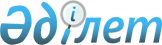 2024-2026 жылдарға арналған облыстық бюджет туралыШығыс Қазақстан облыстық мәслихатының 2023 жылғы 15 желтоқсандағы № 9/69-VІІІ шешімі
      ЗҚАИ-ның ескертпесі!
      Осы шешім 01.01 2024 бастап қолданысқа енгізіледі.
      Қазақстан Республикасының Бюджет кодексінің 75-бабына, Қазақстан Республикасының "Қазақстан Республикасындағы жергілікті мемлекеттік басқару және өзін-өзі басқару туралы" Заңының 6-бабы 1-тармағының 1) тармақшасына, Қазақстан Республикасының "2024 – 2026 жылдарға арналған республикалық бюджет туралы" Заңына сәйкес Шығыс Қазақстан облыстық мәслихаты ШЕШТІ:
      1. 2024-2026 жылдарға арналған облыстық бюджет тиісінше 1, 2 және 3 қосымшаларға сәйкес, соның ішінде 2024 жылға мынадай көлемдерде бекітілсін:
      1) кірістер – 438 452 059,4 мың теңге, соның ішінде: 
      салықтық түсімдер – 72 606 605,1 мың теңге; 
      салықтық емес түсімдер – 3 787 309,1 мың теңге; 
      негізгі капиталды сатудан түсетін түсімдер – 6 052,9 мың теңге;
      трансферттердің түсімдері – 362 052 092,3 мың теңге;
      2) шығындар – 432 649 082,9 мың теңге;
      3) таза бюджеттік кредит беру – 11 834 856,7 мың теңге, соның ішінде:
      бюджеттік кредиттер – 24 211 280,0 мың теңге;
      бюджеттік кредиттерді өтеу – 12 376 423,3 мың теңге; 
      4) қаржы активтерімен жасалатын операциялар бойынша сальдо – 4 942 623,2 мың теңге, соның ішінде:
      қаржы активтерін сатып алу – 4 942 623,2 мың теңге;
      мемлекеттiң қаржы активтерiн сатудан түсетiн түсiмдер – 0,0 мың теңге;
      5) бюджет тапшылығы (профициті) – -10 974 503,4 мың теңге; 
      6) бюджет тапшылығын қаржыландыру (профицитін пайдалану) – 10 974 503,4 мың теңге:
      қарыздар түсімі – 22 686 280,0 мың теңге;
      қарыздарды өтеу – 17 768 171,3 мың теңге;
      бюджет қаражатының пайдаланылатын қалдықтары – 6 056 394,7 мың теңге.
      Ескерту. 1-тармақ жаңа редакцияда - Шығыс Қазақстан облыстық мәслихатының 24.05.2024 № 13/104-VIII шешімімен (01.01.2024 бастап қолданысқа енгізіледі).


      2. 2024 жылға арналған облыстық бюджетте облыстық бюджеттен аудандар бюджеттерiне берілетін субвенциялар көлемi 4 068 124,0 мың теңге сомада қарастырылсын, соның ішінде:
      3. 2024 жылға:
      аудандар (облыстық маңызы бар қалалар) бюджеттеріне әлеуметтік салық, төлем көзінен салық салынатын табыстардан ұсталатын жеке табыс салығы бойынша кірістерді бөлу нормативтері Өскемен қаласына 19,5 пайыз;
      аудандар (облыстық маңызы бар қалалар) бюджеттеріне әлеуметтік салық, төлем көзінен салық салынатын табыстардан ұсталатын жеке табыс салығы, төлем көзінен салық салынбайтын табыстардан ұсталатын жеке табыс салығы, төлем көзінен салық салынбайтын шетелдік азаматтар табыстарынан ұсталатын жеке табыс салығы, ірі кәсіпкерлік субъектілерінен және мұнай секторы ұйымдарынан түсетін түсімдерді қоспағанда, заңды тұлғалардан алынатын корпоративтік табыс салығы бойынша кірістерді бөлу нормативтері 100 пайыз мөлшерінде белгіленсін.
      4. Облыстың жергілікті атқарушы органының 2024 жылға арналған резерві 1 744 671,0 мың теңге сомасында бекітілсін.
      Ескерту. 4-тармақ жаңа редакцияда - Шығыс Қазақстан облыстық мәслихатының 12.04.2024 № 12/95-VIII шешімімен (01.01.2024 бастап қолданысқа енгізіледі).


      5. 2024 жылдың 31 желтоқсанына облыстың жергілікті атқарушы органдарының борыш лимиті 133 757 568,1 мың теңге сомасында белгіленсін.
      6. 2024 жылға арналған облыстық бюджетті атқару барысында секвестрлеуге жатпайтын облыстық бюджеттік бағдарламалардың тізбесі 4 қосымшаға сәйкес бекітілсін.
      7. 2024 жылға арналған жергілікті бюджеттердің атқарылу барысында 5 қосымшаға сәйкес жергілікті бюджеттік бағдарламалар секвестрлеуге жатпайды деп белгіленсін.
      8. 2024 жылға арналған облыстық бюджетте аудандардың (облыстық маңызы бар қалалардың) бюджеттерінен:
      білім беру саласындағы атқарушы органдардың және оларға ведомстволық бағынысты мемлекеттік мекемелердің функциялары мен штат санының лимиттерін аудандық деңгейден облыстық деңгейге беру – 52 712 252,8 мың теңге;
      еңбек ұтқырлығы орталықтарын құруға және жұмыс істеп тұрған жұмыспен қамту орталықтарын мансаптық орталықтарға айналдыруға байланысты – 1 436 093,0 мың теңге;
      республикалық деңгейге азаматтық хал актілерін тіркеу саласындағы функцияларды беруге – 38 192,0 мың теңге жоғары тұрған бюджет шығындарының өтемақысына трансферттер түсімі көзделсін.
      Аудандар (облыстық маңызы бар қалалар) бюджеттерінен трансферттердің түсімін бөлу Шығыс Қазақстан облысы әкімдігінің қаулысымен айқындалады.
      Ескерту. 8-тармақ жаңа редакцияда - Шығыс Қазақстан облыстық мәслихатының 24.05.2024 № 13/104-VIII шешімімен (01.01.2024 бастап қолданысқа енгізіледі).


      9. 2024 жылға арналған облыстық бюджеттен аудандар (облыстық маңызы бар қалалар) бюджеттеріне нысаналы трансферттерді бөлу Шығыс Қазақстан облысы әкімдігінің қаулысымен айқындалады.
      10. 2024 жылға арналған облыстық бюджетте республикалық бюджеттен:
      1) табиғатты қорғау және арнаулы мекемелер жұмыскерлерінің жалақысын көтеруге;
      2) эпизоотияға қарсы іс-шаралар жүргізуге;
      3) ауыл шаруашылығы жануарларын сәйкестендіруді жүргізуге арналған құралдарды (бұйымдарды) және атрибуттарды сатып алуға;
      4) Қазақстан Республикасында мүгедектігі бар адамдардың құқықтарын қамтамасыз етуге және өмір сүру сапасын жақсартуға;
      5) еңбек мобильділігі орталықтарының қызметін қамтамасыз етуге;
      6) мемлекеттік бюджет қаражаты есебінен ұсталатын азаматтық қызметшілердің жекелеген санаттарының, ұйымдар жұмыскерлерінің, қазыналық кәсіпорындар жұмыскерлерінің жалақысын арттыруға;
      7) мектепке дейінгі білім беру ұйымдары педагогтерінің еңбегіне төленетін ақыны ұлғайтуға;
      8) техникалық және кәсіптік, орта білімнен кейінгі білім беру ұйымдарында білім алушыларға мемлекеттік стипендияның мөлшерін ұлғайтуға;
      9) "Ауылдық денсаулық сақтауды жаңғырту" пилоттық ұлттық жобасы шеңберінде жергілікті деңгейде денсаулық сақтау ұйымдарын материалдық-техникалық жағынан жарақтандыруға;
      10) "Ауылдық денсаулық сақтауды жаңғырту" пилоттық ұлттық жобасы шеңберінде денсаулық сақтау объектілеріне күрделі жөндеу жүргізуге;
      11) халықтың әлеуметтік осал топтары үшін коммуналдық тұрғын үй қорынан тұрғын үй сатып алуға;
      12) аудандардың (облыстық маңызы бар қалалардың) әкімдерін сайлауды қамтамасыз етуге және өткізуге ағымдағы нысаналы трансферттер көзделсін.
      11. 2024 жылға арналған облыстық бюджетте республикалық бюджеттен:
      1) денсаулық сақтау объектілерін салуға, реконструкциялауға және сейсмикалық күшейтуге;
      2) қалаларда сумен жабдықтау және су бұру жүйелерін дамытуға;
      3) "Ауыл – Ел бесігі" жобасы шеңберінде ауылдық елді мекендердегі әлеуметтік және инженерлік инфрақұрылымдарды дамытуға нысаналы даму трансферттері көзделсін.
      12. 2024 жылға арналған облыстық бюджетте республикалық бюджеттен:
      1) "Жайлы мектеп" пилоттық ұлттық жобасы шеңберінде орта білім беру объектілерін салуға;
      2) қалаларда сумен жабдықтау және су бұру жүйелерін дамытуға;
      3) ауылдық елді мекендердегі сумен жабдықтау және су бұру жүйелерін дамытуға;
      4) инженерлік-коммуникациялық инфрақұрылымды дамытуға және (немесе) жайластыруға;
      5) жылумен жабдықтау жүйелерін дамытуға;
      6) облыс орталықтарына инженерлік және көлік (аббаттандыру) инфрақұрылымын дамытуға;
      7) "Ауыл – Ел бесігі" жобасы шеңберінде ауылдық елді мекендердегі әлеуметтік және инженерлік инфрақұрылымдарды дамытуға нысаналы даму трансферттері Қазақстан Республикасының Ұлттық қорынан берілетін нысаналы трансферті есебінен көзделсін.
      13. 2024 жылға арналған облыстық бюджетте республикалық бюджеттен мыналарға:
      1) ауыл халқының кірістерін арттыру жөніндегі жобаны ауқымды түрде қолдану үшін ауыл халқына микрокредиттер беруге;
      2) агроөнеркәсіптік кешендегі инвестициялық жобаларға;
      3) жастардың кәсiпкерлiк бастамашылығына жәрдемдесуге;
      4) мамандарды әлеуметтік қолдау шараларын іске асыру үшін кредиттер көзделсін.
      14. 2024 жылға арналған аудандардың (облыстық маңызы бар қалалардың) бюджеттеріне республикалық бюджеттен берілетін нысаналы трансферттер мен кредиттерді бөлу Шығыс Қазақстан облысы әкімдігінің қаулысымен айқындалады.
      15. Осы шешім 2024 жылғы 1 қаңтардан бастап қолданысқа енгізіледі. 2024 жылға арналған облыстық бюджет
      Ескерту. 1-қосымша жаңа редакцияда - Шығыс Қазақстан облыстық мәслихатының 24.05.2024 № 13/104-VIII шешімімен (01.01.2024 бастап қолданысқа енгізіледі). 2025 жылға арналған облыстық бюджет 2026 жылға арналған облыстық бюджет 2024 жылға арналған облыстық бюджетті атқару процесінде секвестрлеуге жатпайтын облыстық бюджеттік бағдарламалардың тізбесі 2024 жылға арналған жергілікті бюджеттерді атқару процесінде секвестрлеуге жатпайтын жергілікті бюджеттік бағдарламалардың тізбесі
					© 2012. Қазақстан Республикасы Әділет министрлігінің «Қазақстан Республикасының Заңнама және құқықтық ақпарат институты» ШЖҚ РМК
				
Самар ауданына
247 464,0 мың теңге;
Зайсан ауданына
442 839,0 мың теңге;
Катонқарағай ауданына
948 373,0 мың теңге;
Күршiм ауданына
866 115,0 мың теңге;
Тарбағатай ауданына
1 563 333,0 мың теңге.
      Шығыс Қазақстан облыстық мәслихатының төрағасы 

Д. Рыпаков
Шығыс Қазақстан 
облыстық мәслихатының 
2023 жылғы 15 желтоқсандағы 
№ 9/69-VIII шешіміне 1 қосымша
Санаты
Санаты
Санаты
Санаты
Барлығы кірістер (мың теңге)
Сыныбы
Сыныбы
Сыныбы
Барлығы кірістер (мың теңге)
Кіші сыныбы
Кіші сыныбы
Барлығы кірістер (мың теңге)
Атауы
Барлығы кірістер (мың теңге)
1
2
3
4
5
1. КIРICТЕР
438 452 059,4
1
Салықтық түсімдер
72 606 605,1
01
Табыс салығы 
37 586 978,0
2
Жеке табыс салығы
37 586 978,0
03
Әлеуметтік салық 
30 142 337,0
1
Әлеуметтiк салық
30 142 337,0
05
Тауарларға, жұмыстарға және көрсетілетін қызметтерге салынатын iшкi салықтар
4 877 290,0
3
Табиғи және басқа да ресурстарды пайдаланғаны үшiн түсетiн түсiмдер
4 664 247,0
4
Кәсiпкерлiк және кәсiби қызметтi жүргiзгенi үшiн алынатын алымдар
213 043,0
07
Басқа да салықтар
0,1
1
Басқа да салықтар
0,1
2
Салықтық емес түсiмдер
3 787 309,1
01
Мемлекеттік меншіктен түсетін кірістер
1 627 748,2
1
Мемлекеттік кәсіпорындардың таза кірісі бөлігінің түсімдері
91 525,4
3
Мемлекет меншігіндегі акциялардың мемлекеттік пакеттеріне дивидендтер
6 500,0
4
Мемлекет меншігіндегі заңды тұлғалардағы қатысу үлесіне кірістер
792,0
5
Мемлекет меншігіндегі мүлікті жалға беруден түсетін кірістер
188 072,6
7
Мемлекеттік бюджеттен берілген кредиттер бойынша сыйақылар
1 340 858,2
03
Мемлекеттік бюджеттен қаржыландырылатын мемлекеттік мекемелер ұйымдастыратын мемлекеттік сатып алуды өткізуден түсетін ақша түсімдері 
12,1
1
Мемлекеттік бюджеттен қаржыландырылатын мемлекеттік мекемелер ұйымдастыратын мемлекеттік сатып алуды өткізуден түсетін ақша түсімдері 
12,1
04
Мемлекеттік бюджеттен қаржыландырылатын, сондай-ақ Қазақстан Республикасы Ұлттық Банкінің бюджетінен (шығыстар сметасынан) ұсталатын және қаржыландырылатын мемлекеттік мекемелер салатын айыппұлдар, өсімпұлдар, санкциялар, өндіріп алулар
1 130 644,4
1
Мұнай секторы ұйымдарынан, Жәбірленушілерге өтемақы қорына, Білім беру инфрақұрылымын қолдау қорына және Арнаулы мемлекеттік қорға түсетін түсімдерді қоспағанда, мемлекеттік бюджеттен қаржыландырылатын, сондай-ақ Қазақстан Республикасы Ұлттық Банкінің бюджетінен (шығыстар сметасынан) ұсталатын және қаржыландырылатын мемлекеттік мекемелер салатын айыппұлдар, өсімпұлдар, санкциялар, өндіріп алулар
1 130 644,4
06
Басқа да салықтық емес түсiмдер 
1 028 904,4
1
Басқа да салықтық емес түсiмдер
1 028 904,4
3
Негізгі капиталды сатудан түсетін түсімдер
6 052,9
01
Мемлекеттік мекемелерге бекітілген мемлекеттік мүлікті сату
6 052,9
1
Мемлекеттік мекемелерге бекітілген мемлекеттік мүлікті сату
6 052,9
4
Трансферттердің түсімдері
362 052 092,3
01
Төмен тұрған мемлекеттiк басқару органдарынан трансферттер 
55 263 238,3
2
Аудандық (облыстық маңызы бар қалалардың) бюджеттерден трансферттер
55 263 238,3
02
Мемлекеттiк басқарудың жоғары тұрған органдарынан түсетiн трансферттер
306 788 854,0
1
Республикалық бюджеттен түсетiн трансферттер 
306 788 854,0
Функционалдық топ 
Функционалдық топ 
Функционалдық топ 
Функционалдық топ 
Функционалдық топ 
Барлығы шығындар (мың теңге)
Функционалдық кіші топ
Функционалдық кіші топ
Функционалдық кіші топ
Функционалдық кіші топ
Барлығы шығындар (мың теңге)
Бағдарламалардың әкiмшiсi
Бағдарламалардың әкiмшiсi
Бағдарламалардың әкiмшiсi
Барлығы шығындар (мың теңге)
Бағдарлама
Бағдарлама
Барлығы шығындар (мың теңге)
Атауы
Барлығы шығындар (мың теңге)
1
2
3
4
5
6
ІІ. ШЫҒЫНДАР
432 649 082,9
01
Жалпы сипаттағы мемлекеттiк қызметтер 
5 724 034,1
1
Мемлекеттiк басқарудың жалпы функцияларын орындайтын өкiлдi, атқарушы және басқа органдар
3 828 670,2
110
Облыс мәслихатының аппараты
154 757,0
001
Облыс мәслихатының қызметін қамтамасыз ету жөніндегі қызметтер
154 757,0
120
Облыс әкімінің аппараты
2 995 618,2
001
Облыс әкімінің қызметін қамтамасыз ету жөніндегі қызметтер 
2 278 082,3
004
Мемлекеттік органның күрделі шығыстары
950,0
007
Ведомстволық бағыныстағы мемлекеттік мекемелер мен ұйымдардың күрделі шығыстары
83 074,5
009
Әкімдерді сайлауды қамтамасыз ету және өткізу
433 150,0
113
Төменгі тұрған бюджеттерге берілетін нысаналы ағымдағы трансферттер
200 361,4
282
Облыстың тексеру комиссиясы
375 025,0
001
Облыстың тексеру комиссиясының қызметін қамтамасыз ету жөніндегі қызметтер 
375 025,0
752
Облыстың қоғамдық даму басқармасы
303 270,0
075
Облыс Қазақстан халқы Ассамблеясының қызметін қамтамасыз ету
303 270,0
2
Қаржылық қызмет
1 228 664,6
257
Облыстың қаржы басқармасы
1 113 074,6
001
Жергілікті бюджетті атқару және коммуналдық меншікті басқару саласындағы мемлекеттік саясатты іске асыру жөніндегі қызметтер
348 480,6
009
Жекешелендіру, коммуналдық меншікті басқару, жекешелендіруден кейінгі қызмет және осыған байланысты дауларды реттеу
719 400,0
013
Мемлекеттік органның күрделі шығыстары
24 932,0
113
Төменгі тұрған бюджеттерге берілетін нысаналы ағымдағы трансферттер
20 262,0
718
Облыстың мемлекеттік сатып алу басқармасы
115 590,0
001
Жергілікті деңгейде мемлекеттік сатып алуды басқару саласындағы мемлекеттік саясатты іске асыру жөніндегі қызметтер
115 590,0
5
Жоспарлау және статистикалық қызмет
426 416,6
258
Облыстың экономика және бюджеттік жоспарлау басқармасы
426 416,6
001
Экономикалық саясатты, мемлекеттік жоспарлау жүйесін қалыптастыру мен дамыту саласындағы мемлекеттік саясатты іске асыру жөніндегі қызметтер
399 616,5
005
Мемлекеттік органның күрделі шығыстары
22 094,1
061
Бюджеттік инвестициялар және мемлекеттік-жекешелік әріптестік, оның ішінде концессия мәселелері жөніндегі құжаттаманы сараптау және бағалау
4 706,0
9
Жалпы сипаттағы өзге де мемлекеттiк қызметтер
240 282,7
269
Облыстың дін істері басқармасы
240 282,7
001
Жергілікті деңгейде дін істер саласындағы мемлекеттік саясатты іске асыру жөніндегі қызметтер
103 739,7
003
Мемлекеттік органның күрделі шығыстары
2 450,0
005
Өңірде діни ахуалды зерделеу және талдау
134 093,0
02
Қорғаныс
2 259 259,5
1
Әскери мұқтаждар
133 691,7
120
Облыс әкімінің аппараты
133 691,7
010
Жалпыға бірдей әскери міндетті атқару шеңберіндегі іс-шаралар
95 412,0
011
Аумақтық қорғанысты даярлау және облыс ауқымдағы аумақтық қорғаныс
38 279,7
2
Төтенше жағдайлар жөнiндегi жұмыстарды ұйымдастыру
2 125 567,8
120
Облыс әкімінің аппараты
291 680,8
012
Облыстық ауқымдағы жұмылдыру дайындығы және жұмылдыру
291 680,8
287
Облыстық бюджеттен қаржыландырылатын табиғи және техногендік сипаттағы төтенше жағдайлар, азаматтық қорғаныс саласындағы уәкілетті органдардың аумақтық органы
1 833 887,0
002
Аумақтық органның және ведомстволық бағынысты мемлекеттік мекемелерінің күрделі шығыстары
734 820,0
004
Облыс ауқымдағы төтенше жағдайлардың алдын алу және оларды жою
1 099 067,0
03
Қоғамдық тәртіп, қауіпсіздік, құқықтық, сот, қылмыстық-атқару қызметі
12 477 548,9
1
Құқық қорғау қызметi
12 477 548,9
252
Облыстық бюджеттен қаржыландырылатын атқарушы ішкі істер органы
12 477 548,9
001
Облыс аумағында қоғамдық тәртіпті және қауіпсіздікті сақтауды қамтамасыз ету саласындағы мемлекеттік саясатты іске асыру жөніндегі қызметтер 
11 991 267,6
003
Қоғамдық тәртіпті қорғауға қатысатын азаматтарды көтермелеу 
5 606,0
006
Мемлекеттік органның күрделі шығыстары
480 675,3
04
Бiлiм беру
195 918 905,7
1
Мектепке дейiнгi тәрбие және оқыту
23 746 845,4
261
Облыстың білім басқармасы
23 746 845,4
081
Мектепке дейінгі тәрбиелеу және оқыту
15 982 479,4
202
Мектепке дейінгі білім беру ұйымдарында мемлекеттік білім беру тапсырысын іске асыруға
7 764 366,0
2
Бастауыш, негізгі орта және жалпы орта білім беру
146 267 184,0
261
Облыстың білім басқармасы
118 980 790,7
003
Арнайы білім беретін оқу бағдарламалары бойынша жалпы білім беру
3 731 437,1
006
Мамандандырылған білім беру ұйымдарында дарынды балаларға жалпы білім беру
3 256 820,6
055
Балалар мен жасөспірімдерге қосымша білім беру
5 218 208,0
082
Мемлекеттік бастауыш, негізгі және жалпы орта білім беру ұйымдарында жалпы білім беру
78 802 894,0
083
Ауылдық жерлерде оқушыларды жақын жердегі мектепке дейін тегін алып баруды және одан алып қайтуды ұйымдастыру
107 765,0
203
Мемлекеттік орта білім беру ұйымдарында жан басына шаққандағы қаржыландыруды іске асыруға
27 863 666,0
285
Облыстың дене шынықтыру және спорт басқармасы
8 762 772,2
006
Балалар мен жасөспірімдерге спорт бойынша қосымша білім беру
7 879 399,6
007
Мамандандырылған бiлiм беру ұйымдарында спорттағы дарынды балаларға жалпы бiлiм беру
883 372,6
288
Облыстың құрылыс, сәулет және қала құрылысы басқармасы
18 523 621,1
012
Бастауыш, негізгі орта және жалпы орта білім беру объектілерін салу және реконструкциялау
3 665 742,1
205
"Жайлы мектеп" пилоттық ұлттық жобасы шеңберінде бастауыш, негізгі орта және жалпы орта білім беру объектілерін салу
14 857 879,0
4
Техникалық және кәсіптік, орта білімнен кейінгі білім беру
16 727 654,0
253
Облыстың денсаулық сақтау басқармасы
617 765,0
043
Техникалық және кәсіптік, орта білімнен кейінгі білім беру ұйымдарында мамандар даярлау
617 765,0
261
Облыстың білім басқармасы
16 109 889,0
024
Техникалық және кәсіптік білім беру ұйымдарында мамандар даярлау
15 994 279,0
025
Орта білімнен кейінгі білім беру ұйымдарында мамандар даярлау
115 610,0
5
Мамандарды қайта даярлау және біліктіліктерін арттыру
1 178 899,0
253
Облыстың денсаулық сақтау басқармасы
420 105,0
003
Кадрлардың біліктілігін арттыру және оларды қайта даярлау
420 105,0
261
Облыстың білім басқармасы
758 794,0
052
Нәтижелі жұмыспен қамтуды және жаппай кәсіпкерлікті дамытудың 2017 – 2021 жылдарға арналған "Еңбек" мемлекеттік бағдарламасы шеңберінде кадрлардың біліктілігін арттыру, даярлау және қайта даярлау
758 794,0
6
Жоғары және жоғары оқу орнынан кейін бiлiм беру
1 490 822,0
253
Облыстың денсаулық сақтау басқармасы
111 262,0
057
Жоғары, жоғары оқу орнынан кейінгі білімі бар мамандар даярлау және білім алушыларға әлеуметтік қолдау көрсету
111 262,0
261
Облыстың білім басқармасы
1 379 560,0
057
Жоғары, жоғары оқу орнынан кейінгі білімі бар мамандар даярлау және білім алушыларға әлеуметтік қолдау көрсету
1 379 560,0
9
Бiлiм беру саласындағы өзге де қызметтер
6 507 501,3
261
Облыстың білім басқармасы
6 507 501,3
001
Жергілікті деңгейде білім беру саласындағы мемлекеттік саясатты іске асыру жөніндегі қызметтер
1 129 379,2
005
Мемлекеттік білім беру ұйымдар үшін оқулықтар мен оқу-әдiстемелiк кешендерді сатып алу және жеткізу
450 000,0
007
Облыстық, аудандық (қалалық) ауқымдардағы мектеп олимпиадаларын, мектептен тыс іс-шараларды және конкурстар өткізу
440 164,0
011
Балалар мен жасөспірімдердің психикалық денсаулығын зерттеу және халыққа психологиялық-медициналық-педагогикалық консультациялық көмек көрсету
221 134,0
012
Дамуында проблемалары бар балалар мен жасөспірімдердің оңалту және әлеуметтік бейімдеу
569 867,0
019
Облыстық мемлекеттік білім беру мекемелеріне жұмыстағы жоғары көрсеткіштері үшін гранттар беру
56 000,0
029
Білім беру жүйесін әдістемелік және қаржылық сүйемелдеу
1 573 782,0
067
Ведомстволық бағыныстағы мемлекеттік мекемелер мен ұйымдардың күрделі шығыстары
1 645 324,1
086
Жетім баланы (жетім балаларды) және ата-анасының қамқорлығынсыз қалған баланы (балаларды) асырап алғаны үшін
4 430,0
087
Жетім баланы (жетім балаларды) және ата-аналарының қамқорынсыз қалған баланы (балаларды) күтіп-ұстауға
417 421,0
05
Денсаулық сақтау
26 733 571,6
2
Халықтың денсаулығын қорғау
18 257 350,0
253
Облыстың денсаулық сақтау басқармасы
1 323 875,4
006
Ана мен баланы қорғау жөніндегі көрсетілетін қызметтер
463 629,0
007
Салауатты өмір салтын насихаттау
38 974,0
041
Облыстардың жергілікті өкілдік органдарының шешімі бойынша тегін медициналық көмектің кепілдік берілген көлемімен қосымша қамтамасыз ету
286 319,4
050
Қаржы лизингі шарттарында сатып алынған санитариялық көлік және сервистік қызмет көрсетуді талап ететін медициналық бұйымдар бойынша лизинг төлемдерін өтеу
534 953,0
288
Облыстың құрылыс, сәулет және қала құрылысы басқармасы
16 933 474,6
038
Деңсаулық сақтау объектілерін салу және реконструкциялау
16 933 474,6
3
Мамандандырылған медициналық көмек
1 576 289,0
253
Облыстың денсаулық сақтау басқармасы
1 576 289,0
027
Халыққа иммундық профилактика жүргізу үшін вакциналарды және басқа медициналық иммундық биологиялық препараттарды орталықтандырылған сатып алу және сақтау
1 576 289,0
4
Емханалар
503 642,0
253
Облыстың денсаулық сақтау басқармасы
503 642,0
039
Денсаулық сақтау субъектілерінің медициналық көмегін қамтитын қосымша медициналық көмектің көлемін көрсету, Call-орталықтардың қызметтер көрсетуі және өзге де шығыстар
503 642,0
5
Медициналық көмектiң басқа түрлерi
130 941,7
253
Облыстың денсаулық сақтау басқармасы
130 941,7
029
Облыстық арнайы медициналық жабдықтау базалары
130 941,7
9
Денсаулық сақтау саласындағы өзге де қызметтер
6 265 348,9
253
Облыстың денсаулық сақтау басқармасы
6 265 348,9
001
Жергілікті деңгейде денсаулық сақтау саласындағы мемлекеттік саясатты іске асыру жөніндегі қызметтер
229 294,0
008
Қазақстан Республикасында ЖИТС профилактикасы және оған қарсы күрес жөніндегі іс-шараларды іске асыру
110 461,0
016
Азаматтарды елді мекеннен тыс жерлерде емделу үшін тегін және жеңілдетілген жол жүрумен қамтамасыз ету
26 460,0
018
Денсаулық сақтау саласындағы ақпараттық талдамалық қызметтер
61 282,0
033
Медициналық денсаулық сақтау ұйымдарының күрделі шығыстары
5 837 851,9
06
Әлеуметтiк көмек және әлеуметтiк қамсыздандыру
25 056 865,8
1
Әлеуметтiк қамсыздандыру
10 537 819,8
256
Облыстың жұмыспен қамтуды үйлестіру және әлеуметтік бағдарламалар басқармасы
8 351 693,8
002
Жалпы үлгідегі медициналық-әлеуметтік мекемелерде (ұйымдарда), арнаулы әлеуметтік қызметтер көрсету орталықтарында, әлеуметтік қызмет көрсету орталықтарында қарттар мен мүгедектігі бар адамдарға арнаулы әлеуметтік қызметтер көрсету
2 449 613,0
012
Тірек-қозғалу аппаратының қызметі бұзылған балаларға арналған мемлекеттік медициналық-әлеуметтік мекемелерде (ұйымдарда), арнаулы әлеуметтік қызметтер көрсету орталықтарында, әлеуметтік қызмет көрсету орталықтарында мүгедектігі бар балалар үшін арнаулы әлеуметтік қызметтер көрсету
334 575,8
013
Психоневрологиялық медициналық-әлеуметтік мекемелерде (ұйымдарда), арнаулы әлеуметтік қызметтер көрсету орталықтарында, әлеуметтік қызмет көрсету орталықтарында психоневрологиялық аурулармен ауыратын мүгедектігі бар адамдар үшін арнаулы әлеуметтік қызметтер көрсету
3 044 491,0
014
Оңалту орталықтарында қарттарға, мүгедектігі бар адамдарға, оның ішінде мүгедектігі бар балаларға арнаулы әлеуметтік қызметтер көрсету 
1 292 397,0
015
Балалар психоневрологиялық медициналық-әлеуметтік мекемелерінде (ұйымдарда), арнаулы әлеуметтік қызметтер көрсету орталықтарында, әлеуметтік қызмет көрсету орталықтарында психоневрологиялық патологиялары бар мүгедектігі бар балалар үшін арнаулы әлеуметтік қызметтер көрсету
221 017,0
064
Еңбек мобильділігі орталықтары мен мансап орталықтарының жұмыспен қамту мәселелері жөніндегі азаматтарды әлеуметтік қолдау бойынша қызметін қамтамасыз ету
997 703,0
069
Мүгедектігі бар адамдарды жұмысқа орналастыру үшін арнайы жұмыс орындарын құруға жұмыс берушінің шығындарын субсидиялау
11 897,0
261
Облыстың білім басқармасы
2 186 126,0
015
Жетiм балаларды, ата-анасының қамқорлығынсыз қалған балаларды әлеуметтік қамсыздандыру
1 826 627,0
037
Әлеуметтік сауықтандыру
254 540,0
092
Патронат тәрбиешілерге берілген баланы (балаларды) асырап бағу
104 959,0
2
Әлеуметтiк көмек
8 570 828,0
256
Облыстың жұмыспен қамтуды үйлестіру және әлеуметтік бағдарламалар басқармасы
8 570 828,0
068
Жұмыспен қамту бағдарламасы
8 570 828,0
9
Әлеуметтiк көмек және әлеуметтiк қамтамасыз ету салаларындағы өзге де қызметтер
5 948 218,0
256
Облыстың жұмыспен қамтуды үйлестіру және әлеуметтік бағдарламалар басқармасы
5 748 393,0
001
Жергілікті деңгейде жұмыспен қамтуды қамтамасыз ету және халық үшін әлеуметтік бағдарламаларды іске асыру саласында мемлекеттік саясатты іске асыру жөніндегі қызметтер
490 736,0
007
Мемлекеттік органның күрделі шығыстары
22 000,0
018
Үкіметтік емес ұйымдарда мемлекеттік әлеуметтік тапсырысты орналастыру
217 932,0
028
Күш көрсету немесе күш көрсету қауіпі салдарынан қиын жағдайларға тап болған тәуекелдер тобындағы адамдарға қызметтер
138 615,0
053
Кохлеарлық импланттарға дәлдеп сөйлеу процессорларын ауыстыру және келтіру бойынша қызмет көрсету
57 079,0
066
Сенім білдірілген агентке жастардың кәсіпкерлік бастамасына жәрдемдесу үшін бюджеттік кредиттер беру жөніндегі қызметтеріне ақы төлеу
42 027,0
067
Ведомстволық бағыныстағы мемлекеттік мекемелер мен ұйымдардың күрделі шығыстары
170 564,0
113
Төменгі тұрған бюджеттерге берілетін нысаналы ағымдағы трансферттер
4 609 440,0
298 
Облыстың мемлекеттік еңбек инспекциясы басқармасы 
193 325,0
001
Жергілікті деңгейде еңбек қатынастарын реттеу саласында мемлекеттік саясатты іске асыру бойынша қызметтер
177 728,0
003
Мемлекеттік органның күрделі шығыстары
15 597,0
752
Облыстың қоғамдық даму басқармасы
6 500,0
050
Қазақстан Республикасында мүгедектігі бар адамдардың құқықтарын қамтамасыз етуге және өмір сүру сапасын жақсарту
6 500,0
07
Тұрғын үй-коммуналдық шаруашылық
27 826 800,6
1
Тұрғын үй шаруашылығы
2 537 889,0
279
Облыстың энергетика және тұрғын үй-коммуналдық шаруашылық басқармасы
110 000,0
054
Жеке тұрғын үй қорынан алынған тұрғынжай үшін азамматардың жекелеген санаттарына төлемдер
110 000,0
288
Облыстың құрылыс, сәулет және қала құрылысы басқармасы
2 427 889,0
045
Сумен жабдықтау және су бұру жүйесін дамыту
2 427 889,0
2
Коммуналдық шаруашылық
25 288 911,6
279
Облыстың энергетика және тұрғын үй-коммуналдық шаруашылық басқармасы
23 538 911,6
001
Жергілікті деңгейде энергетика және тұрғын үй-коммуналдық шаруашылық саласындағы мемлекеттік саясатты іске асыру жөніндегі қызметтер
224 555,4
005
Мемлекеттік органның күрделі шығыстары
9 067,0
032
Ауыз сумен жабдықтаудың баламасыз көздерi болып табылатын сумен жабдықтаудың аса маңызды топтық және жергілікті жүйелерiнен ауыз су беру жөніндегі қызметтердің құнын субсидиялау 
295 109,0
113
Төменгі тұрған бюджеттерге берілетін нысаналы ағымдағы трансферттер
3 682 371,2
114
Төменгі тұрған бюджеттерге берілетін нысаналы даму трансферттері
19 327 809,0
288
Облыстың құрылыс, сәулет және қала құрылысы басқармасы
1 750 000,0
030
Коммуналдық шаруашылықты дамыту
1 750 000,0
08
Мәдениет, спорт, туризм және ақпараттық кеңістiк
18 394 699,2
1
Мәдениет саласындағы қызмет
7 288 248,0
262
Облыстың мәдениет басқармасы
7 087 248,0
001
Жергiлiктi деңгейде мәдениет саласындағы мемлекеттік саясатты іске асыру жөніндегі қызметтер
118 679,0
003
Мәдени-демалыс жұмысын қолдау
979 576,5
005
Тарихи-мәдени мұраны сақтауды және оған қолжетімділікті қамтамасыз ету
2 260 948,0
006
Мемлекеттiк тiлдi және Қазақстан халқының басқа да тiлдерін дамыту
70 928,0
007
Театр және музыка өнерін қолдау
2 200 373,0
032
Ведомстволық бағыныстағы мемлекеттік мекемелер мен ұйымдардың күрделі шығыстары
709 690,1
113
Төменгі тұрған бюджеттерге берілетін нысаналы ағымдағы трансферттер
747 053,4
288
Облыстың құрылыс, сәулет және қала құрылысы басқармасы
201 000,0
027
Мәдениет объектілерін дамыту
201 000,0
2
Спорт
6 419 279,4
285
Облыстың дене шынықтыру және спорт басқармасы
5 071 731,4
001
Жергілікті деңгейде дене шынықтыру және спорт саласында мемлекеттік саясатты іске асыру жөніндегі қызметтер
91 744,0
002
Облыстық деңгейде спорт жарыстарын өткізу
97 657,9
003
Әр түрлі спорт түрлері бойынша облыстың құрама командаларының мүшелерін дайындау және республикалық және халықаралық спорт жарыстарына қатысуы 
4 783 795,0
032
Ведомстволық бағыныстағы мемлекеттік мекемелер мен ұйымдардың күрделі шығыстары
41 887,7
113
Төменгі тұрған бюджеттерге берілетін нысаналы ағымдағы трансферттер
56 646,8
288
Облыстың құрылыс, сәулет және қала құрылысы басқармасы
1 347 548,0
024
Cпорт объектілерін дамыту
1 347 548,0
3
Ақпараттық кеңiстiк
3 964 700,3
262
Облыстың мәдениет басқармасы
734 014,3
008
Облыстық кітапханалардың жұмыс істеуін қамтамасыз ету
734 014,3
752
Облыстың қоғамдық даму басқармасы
1 226 866,0
009
Мемлекеттік ақпараттық саясат жүргізу жөніндегі қызметтер
1 226 866,0
759
Облыстың цифрландыру және архивтер басқармасы
2 003 820,0
001
Жергілікті деңгейде ақпараттандыру, архив ісін басқару жөніндегі мемлекеттік саясатты іске асыру жөніндегі қызметтер
661 954,0
003
Архив қорының сақталуын қамтамасыз ету
775 723,0
008
"Ақпараттық технологиялар орталығы" мемлекеттік мекемесінің қызметін қамтамасыз ету
512 104,0
032
Ведомстволық бағыныстағы мемлекеттік мекемелер мен ұйымдардың күрделі шығыстары
54 039,0
4
Туризм
126 663,2
266
Облыстың кәсіпкерлік және индустриалдық-инновациялық даму басқармасы
126 663,2
021
Туристік қызметті реттеу
99 674,2
044
Кәсіпкерлік субъектілерінің санитариялық-гигиеналық тораптарды күтіп-ұстауға арналған шығындарының бір бөлігін субсидиялау
26 989,0
9
Мәдениет, спорт, туризм және ақпараттық кеңiстiктi ұйымдастыру жөнiндегi өзге де қызметтер
595 808,3
752
Облыстың қоғамдық даму басқармасы
595 808,3
001
Жергілікті деңгейде қоғамдық даму саласында мемлекеттік саясатты іске асыру жөніндегі қызметтер
413 358,3
003
Мемлекеттік органның күрделі шығыстары
2 450,0
006
Жастар саясаты саласында іс-шараларды іске асыру
157 500,0
032
Ведомстволық бағыныстағы мемлекеттік мекемелер мен ұйымдардың күрделі шығыстары
22 500,0
09
Отын-энергетика кешенi және жер қойнауын пайдалану
1 284 747,0
1
Отын және энергетика
1 284 747,0
254
Облыстың табиғи ресурстар және табиғат пайдалануды реттеу басқармасы
97 478,0
081
Елді мекендерді шаруашылық-ауыз сумен жабдықтау үшін жерасты суларына іздестіру-барлау жұмыстарын ұйымдастыру және жүргізу
97 478,0
279
Облыстың энергетика және тұрғын үй-коммуналдық шаруашылық басқармасы
1 087 269,0
007
Жылу-энергетикалық жүйені дамыту
334 172,0
050
Жылыту маусымын іркіліссіз өткізу үшін энергия өндіруші ұйымдардың отын сатып алуға шығындарын субсидиялау
753 097,0
288
Облыстың құрылыс, сәулет және қала құрылысы басқармасы
100 000,0
041
Жылу-энергетикалық жүйені дамыту
100 000,0
10
Ауыл, су, орман, балық шаруашылығы, ерекше қорғалатын табиғи аумақтар, қоршаған ортаны және жануарлар дүниесін қорғау, жер қатынастары
38 950 591,7
1
Ауыл шаруашылығы
30 092 190,5
255
Облыстың ауыл шаруашылығы басқармасы
30 092 190,5
001
Жергілікті деңгейде ауыл шаруашылығы саласындағы мемлекеттік саясатты іске асыру жөніндегі қызметтер
772 258,0
002
Тұқым шаруашылығын дамытуды субсидиялау
1 120 920,0
003
Мемлекеттік органның күрделі шығыстары
4 000,0
008
Cаны зиян тигізудің экономикалық шегінен жоғары зиянды және аса қауіпті зиянды организмдерге, карантинді объектілерге қарсы өңдеулер жүргізуге арналған пестицидтердің, биоагенттердiң (энтомофагтардың) құнын субсидиялау
1 300 972,0
011
Мал қорымдарын (биотермиялық шұңқырларды) салуды, реконструкциялауды ұйымдастыру және оларды күтіп-ұстауды қамтамасыз ету
117 427,0
012
Ауру жануарларды санитариялық союды ұйымдастыру
4 385,0
013
Қаңғыбас иттер мен мысықтарды аулауды және жоюды ұйымдастыру
36 000,0
014
Ауыл шаруашылығы тауарларын өндірушілерге су жеткізу бойынша көрсетілетін қызметтердің құнын субсидиялау
16 018,0
018
Пестицидтерді (улы химикаттарды) залалсыздандыру
1 400,0
028
Уақытша сақтау пунктына ветеринариялық препараттарды тасымалдау бойынша қызметтер
7 289,0
029
Ауыл шаруашылық дақылдарының зиянды организмдеріне қарсы күрес жөніндегі іс- шаралар
66 192,5
030
Жануарлардың энзоотиялық ауруларының профилактикасы мен диагностикасына арналған ветеринариялық препараттарды, олардың профилактикасы мен диагностикасы жөніндегі қызметтерді орталықтандырып сатып алу, оларды сақтауды және аудандардың (облыстық маңызы бар қалалардың) жергілікті атқарушы органдарына тасымалдауды (жеткізуді) ұйымдастыру
36 500,0
031
Ауыл шаруашылығы жануарларын бірдейлендіруді жүргізу үшін ветеринариялық мақсаттағы бұйымдар мен атрибуттарды, жануарға арналған ветеринариялық паспортты орталықтандырып сатып алу және оларды аудандардың (облыстық маңызы бар қалалардың) жергілікті атқарушы органдарына тасымалдау (жеткізу)
56 385,0
036
Жануарлардың саулығы мен адамның денсаулығына қауіп төндіретін, алып қоймай залалсыздандырылған (зарарсыздандырылған) және қайта өңделген жануарлардың, жануарлардан алынатын өнім мен шикізаттың құнын иелеріне өтеу
4 082,0
039
Жануарлардың энзоотиялық ауруларының профилактикасы мен диагностикасы бойынша ветеринариялық іс-шаралар жүргізу
35 061,0
045
Тұқымдық және көшет отырғызылатын материалдың сорттық және себу сапаларын анықтау
37 131,0
046
Тракторларды, олардың тіркемелерін, өздігінен жүретін ауыл шаруашылығы, мелиоративтік және жол-құрылыс машиналары мен тетіктерін мемлекеттік есепке алуға және тіркеу
7 328,0
047
Тыңайтқыштар (органикалықтарды қоспағанда) құнын субсидиялау
1 650 723,0
049
Ауыл шаруашылығы жануарларын сәйкестендіру жөніндегі іс-шараларды өткізу
16 936,0
050
Инвестициялар салынған жағдайда агроөнеркәсіптік кешен субъектісі көтерген шығыстардың бөліктерін өтеу
7 039 480,0
051
Агроөнеркәсіптік кешен субъектілерінің қарыздарын кепілдендіру мен сақтандыру шеңберінде субсидиялау
1 389 399,0
053
Мал шаруашылығы өнімдерінің өнімділігін және сапасын арттыруды, асыл тұқымды мал шаруашылығын дамытуды субсидиялау
4 775 813,0
056
Ауыл шаруашылығы малын, техниканы және технологиялық жабдықты сатып алуға кредит беру, сондай-ақ лизинг кезінде сыйақы мөлшерлемесін субсидиялау
9 353 597,0
057
Мал шаруашылығы саласында терең қайта өңдеуден өткізілетін өнімдерді өндіру үшін ауыл шаруашылығы өнімін сатып алуға жұмсайтын өңдеуші кәсіпорындардың шығындарын субсидиялау
571 875,0
070
Эпизоотияға қарсы іс-шаралар жүргізу
1 671 019,0
2
Су шаруашылығы
222 430,0
254
Облыстың табиғи ресурстар және табиғат пайдалануды реттеу басқармасы
222 430,0
002
Су қорғау аймақтары мен су объектiлерi белдеулерiн белгiлеу
12 572,0
003
Коммуналдық меншіктегі су шаруашылығы құрылыстарының жұмыс істеуін қамтамасыз ету
209 858,0
3
Орман шаруашылығы
7 054 789,0
254
Облыстың табиғи ресурстар және табиғат пайдалануды реттеу басқармасы
7 054 789,0
005
Ормандарды сақтау, қорғау, молайту және орман өсiру
6 439 631,0
006
Жануарлар дүниесін қорғау 
67 740,0
104
Инвестициялық салымдар кезінде балық шаруашылығы субъектісі шеккен шығыстардың бір бөлігін өтеу
547 418,0
4
Балық шаруашылығы
188 932,0
254
Облыстың табиғи ресурстар және табиғат пайдалануды реттеу басқармасы
188 932,0
034
Акваөсіру (балық өсіру шаруашылығы), сондай-ақ асыл тұқымды балық өсіру өнімінің өнімділігі мен сапасын арттыруды субсидиялау
188 932,0
5
Қоршаған ортаны қорғау
976 944,2
254
Облыстың табиғи ресурстар және табиғат пайдалануды реттеу басқармасы
976 944,2
001
Жергілікті деңгейде қоршаған ортаны қорғау саласындағы мемлекеттік саясатты іске асыру жөніндегі қызметтер
344 062,0
008
Қоршаған ортаны қорғау бойынша іс-шаралар 
90 000,0
032
Ведомстволық бағыныстағы мемлекеттік мекемелер мен ұйымдардың күрделі шығыстары
542 882,2
6
Жер қатынастары
261 303,0
251
Облыстың жер қатынастары басқармасы
261 303,0
001
Облыс аумағында жер қатынастарын реттеу саласындағы мемлекеттік саясатты іске асыру жөніндегі қызметтер 
112 944,0
010
Мемлекеттік органның күрделі шығыстары
899,0
113
Төменгі тұрған бюджеттерге берілетін нысаналы ағымдағы трансферттер
147 460,0
9
Ауыл, су, орман, балық шаруашылығы, қоршаған ортаны қорғау және жер қатынастары саласындағы басқа да қызметтер
154 003,0
255
Облыстың ауыл шаруашылығы басқармасы
54 003,0
082
Қараусыз қалған және қаңғыбас жануарларды уақытша ұстау
18 000,0
083
Қараусыз қалған және қаңғыбас жануарларды сәйкестендіру
12 700,0
084
Қаңғыбас жануарларды егу және зарарсыздандыру
8 000,0
085
Иелері халықтың әлеуметтік осал топтарына жататын үй жануарларын сәйкестендіру
2 050,0
086
Жануарларға арналған баспаналарды, уақытша ұстау пункттерін ұстау
13 253,0
266
Облыстың кәсіпкерлік және индустриалдық-инновациялық даму басқармасы
100 000,0
035
Азық-түлік тауарларының өңірлік тұрақтандыру қорларын қалыптастыру
100 000,0
11
Өнеркәсіп, сәулет, қала құрылысы және құрылыс қызметі
22 997 410,8
2
Сәулет, қала құрылысы және құрылыс қызметі
22 997 410,8
288
Облыстың құрылыс, сәулет және қала құрылысы басқармасы
22 864 040,8
001
Жергілікті деңгейде құрылыс, сәулет және қала құрылысы саласындағы мемлекеттік саясатты іске асыру жөніндегі қызметтер
294 173,1
004
Қала құрылысын дамытудың кешенді схемаларын және елді мекендердің бас жоспарларын әзірлеу
100 000,0
113
Төменгі тұрған бюджеттерге берілетін нысаналы ағымдағы трансферттер
2 898 824,7
114
Төменгі тұрған бюджеттерге берілетін нысаналы даму трансферттері
19 571 043,0
724
Облыстың мемлекеттік сәулет-құрылыс бақылауы басқармасы
133 370,0
001
Жергілікті деңгейде мемлекеттік сәулет-құрылыс бақылау саласындағы мемлекеттік саясатты іске асыру жөніндегі қызметтер
128 856,0
003
Мемлекеттік органның күрделі шығыстары
4 514,0
12
Көлiк және коммуникация
30 146 327,0
1
Автомобиль көлiгi
12 996 380,0
268
Облыстың жолаушылар көлігі және автомобиль жолдары басқармасы
12 996 380,0
002
Көлік инфрақұрылымын дамыту
196 000,0
003
Автомобиль жолдарының жұмыс істеуін қамтамасыз ету
3 590 660,0
028
Көлiк инфрақұрылымының басым жобаларын іске асыру
9 209 720,0
4
Әуе көлiгi
222 142,0
268
Облыстың жолаушылар көлігі және автомобиль жолдары басқармасы
222 142,0
004
Жергілікті атқарушы органдардың шешімі бойынша тұрақты ішкі әуетасымалдарды субсидиялау
222 142,0
9
Көлiк және коммуникациялар саласындағы өзге де қызметтер
16 927 805,0
268
Облыстың жолаушылар көлігі және автомобиль жолдары басқармасы
16 927 805,0
001
Жергілікті деңгейде көлік және коммуникация саласындағы мемлекеттік саясатты іске асыру жөніндегі қызметтер
4 443 004,0
005
Әлеуметтiк маңызы бар ауданаралық (қалааралық) қатынастар бойынша жолаушылар тасымалын субсидиялау
852 000,0
011
Мемлекеттік органның күрделі шығыстары
6 000,0
113
Төменгі тұрған бюджеттерге берілетін нысаналы ағымдағы трансферттер
8 543 545,0
114
Төменгі тұрған бюджеттерге берілетін нысаналы даму трансферттері
3 083 256,0
13
Басқалар
18 255 607,7
3
Кәсiпкерлiк қызметтi қолдау және бәсекелестікті қорғау
2 078 962,0
266
Облыстың кәсіпкерлік және индустриалдық-инновациялық даму басқармасы
2 078 962,0
005
2021 – 2025 жылдарға арналған кәсіпкерлікті дамыту жөніндегі ұлттық жоба шеңберінде жеке кәсіпкерлікті қолдау
50 000,0
010
2021 – 2025 жылдарға арналған кәсіпкерлікті дамыту жөніндегі ұлттық жоба және Басым жобаларға кредит беру тетігі шеңберінде кредиттер бойынша пайыздық мөлшерлемені субсидиялау
1 867 438,0
011
2021 – 2025 жылдарға арналған кәсіпкерлікті дамыту жөніндегі ұлттық жоба және Басым жобаларға кредит беру тетігі шеңберінде шағын және орта бизнеске кредиттерді ішінара кепілдендіру
139 024,0
082
2021 – 2025 жылдарға арналған кәсіпкерлікті дамыту жөніндегі ұлттық жоба шеңберінде жаңа бизнес-идеяларды іске асыру үшін жас кәсіпкерлерге мемлекеттік гранттар беру
22 500,0
9
Басқалар
16 176 645,7
253
Облыстың денсаулық сақтау басқармасы
345 822,0
058
"Ауыл-Ел бесігі" жобасы шеңберінде ауылдық елді мекендердегі әлеуметтік және инженерлік инфрақұрылым бойынша іс-шараларды іске асыру
345 822,0
257
Облыстың қаржы басқармасы
1 744 671,0
012
Облыстық жергілікті атқарушы органының резервi
1 744 671,0
258
Облыстың экономика және бюджеттік жоспарлау басқармасы
1 120 191,0
003
Жергілікті бюджеттік инвестициялық жобалардың техникалық-экономикалық негіздемелерін және мемлекеттік-жекешелік әріптестік жобалардың, оның ішінде концессиялық жобалардың конкурстық құжаттамаларын әзірлеу немесе түзету, сондай-ақ қажетті сараптамаларын жүргізу, мемлекеттік-жекешелік әріптестік жобаларды, оның ішінде концессиялық жобаларды консультациялық сүйемелдеу
1 120 191,0
261
Облыстың білім басқармасы
440 161,9
079
"Ауыл-Ел бесігі" жобасы шеңберінде ауылдық елді мекендердегі әлеуметтік және инженерлік инфрақұрылым бойынша іс-шараларды іске асыру
440 161,9
266
Облыстың кәсіпкерлік және индустриалдық-инновациялық даму басқармасы
286 032,0
001
Жергілікті деңгейде кәсіпкерлік және индустриалдық-инновациялық қызметті дамыту саласындағы мемлекеттік саясатты іске асыру жөніндегі қызметтер
286 032,0
268
Облыстың жолаушылар көлігі және автомобиль жолдары басқармасы
584 763,5
096
Мемлекеттік-жекешелік әріптестік жобалар бойынша мемлекеттік міндеттемелерді орындау
584 763,5
285
Облыстың дене шынықтыру және спорт басқармасы
899 875,0
096
Мемлекеттік-жекешелік әріптестік жобалар бойынша мемлекеттік міндеттемелерді орындау
899 875,0
288
Облыстың құрылыс, сәулет және қала құрылысы басқармасы
10 755 129,3
094
Қала шетіндегі әлеуметтік және инженерлік инфрақұрылымды дамыту
10 755 129,3
14
Борышқа қызмет көрсету
2 046 637,0
1
Борышқа қызмет көрсету
2 046 637,0
257
Облыстың қаржы басқармасы
2 046 637,0
004
Жергілікті атқарушы органдардың борышына қызмет көрсету
2 042 880,0
016
Жергілікті атқарушы органдардың республикалық бюджеттен қарыздар бойынша сыйақылар мен өзге де төлемдерді төлеу бойынша борышына қызмет көрсету 
3 757,0
15
Трансферттер
4 576 076,3
1
Трансферттер
4 576 076,3
257
Облыстың қаржы басқармасы
4 576 076,3
007
Субвенциялар
4 068 124,0
011
Пайдаланылмаған (толық пайдаланылмаған) нысаналы трансферттерді қайтару
32 815,7
024
Заңнаманы өзгертуге байланысты жоғары тұрған бюджеттің шығындарын өтеуге төменгі тұрған бюджеттен ағымдағы нысаналы трансферттер
42 966,0
053
Қазақстан Республикасының Ұлттық қорынан берілетін нысаналы трансферт есебінен республикалық бюджеттен бөлінген пайдаланылмаған (түгел пайдаланылмаған) нысаналы трансферттердің сомасын қайтару
432 170,6
III. Таза бюджеттік кредит беру
11 834 856,7
Бюджеттік кредиттер
24 211 280,0
06
Әлеуметтiк көмек және әлеуметтiк қамсыздандыру
1 140 000,0
9
Әлеуметтiк көмек және әлеуметтiк қамтамасыз ету салаларындағы өзге де қызметтер
1 140 000,0
256
Облыстың жұмыспен қамтуды үйлестіру және әлеуметтік бағдарламалар басқармасы
1 140 000,0
063
Жастардың кәсіпкерлік бастамашылығына жәрдемдесу үшін бюджеттік кредиттер беру
1 140 000,0
07
Тұрғын үй-коммуналдық шаруашылық
10 485 544,0
1
Тұрғын үй шаруашылығы
10 485 544,0
279
Облыстың энергетика және тұрғын үй-коммуналдық шаруашылық басқармасы
300 000,0
082
Алдын ала және аралық тұрғын үй қарыздарын беру үшін "Отбасы банк" тұрғын үй құрылыс жинақ банкі" АҚ-ға бюджеттік кредит беру
300 000,0
288
Облыстың құрылыс, сәулет және қала құрылысы басқармасы
10 185 544,0
064
Аудандық (облыстық маңызы бар қалалардың) бюджеттеріне тұрғын үй сатып алуға кредит беру
10 185 544,0
10
Ауыл, су, орман, балық шаруашылығы, ерекше қорғалатын табиғи аумақтар, қоршаған ортаны және жануарлар дүниесін қорғау, жер қатынастары
12 260 736,0
1
Ауыл шаруашылығы
10 939 000,0
255
Облыстың ауыл шаруашылығы басқармасы
10 939 000,0
087
Ауыл халқының кірістерін арттыру жөніндегі жобаны ауқымды түрде қолдану үшін ауыл халқына микрокредиттер беруге кредит беру
7 039 000,0
092
Агроөнеркәсіптік кешендегі инвестициялық жобаларға кредит беру
3 900 000,0
9
Ауыл, су, орман, балық шаруашылығы, қоршаған ортаны қорғау және жер қатынастары саласындағы басқа да қызметтер
1 321 736,0
258
Облыстың экономика және бюджеттік жоспарлау басқармасы
1 321 736,0
007
Мамандарды әлеуметтік қолдау шараларын іске асыру үшін жергілікті атқарушы органдарға берілетін бюджеттік кредиттер
1 321 736,0
13
Басқалар
325 000,0
3
Кәсiпкерлiк қызметтi қолдау және бәсекелестікті қорғау
325 000,0
266
Облыстың кәсіпкерлік және индустриалдық-инновациялық даму басқармасы
325 000,0
007
Мемлекеттік инвестициялық саясатты іске асыруға "Даму" кәсіпкерлікті дамыту қоры" АҚ-ға кредит беру
325 000,0
5
Бюджеттік кредиттерді өтеу
12 376 423,3
01
Бюджеттік кредиттерді өтеу
12 376 423,3
1
Мемлекеттік бюджеттен берілген бюджеттік кредиттерді өтеу
12 372 928,0
2
Бюджеттік кредиттердің сомаларын қайтару 
3 495,3
IV. Қаржы активтерімен жасалатын операциялар бойынша сальдо
4 942 623,2
Қаржы активтерін сатып алу
4 942 623,2
13
Басқалар
4 942 623,2
9
Басқалар
4 942 623,2
266
Облыстың кәсіпкерлік және индустриалдық-инновациялық даму басқармасы
4 942 623,2
065
Заңды тұлғалардың жарғылық капиталын қалыптастыру немесе ұлғайту
4 942 623,2
6
Мемлекеттің қаржы активтерін сатудан түсетін түсімдер 
0,0
01
Мемлекеттің қаржы активтерін сатудан түсетін түсімдер 
0,0
1
Қаржы активтерін ел ішінде сатудан түсетін түсімдер 
0,0
V. Бюджет тапшылығы (профициті)
-10 974 503,4
VI. Бюджет тапшылығын қаржыландыру (профицитін пайдалану)
10 974 503,4
7
Қарыздар түсімі
22 686 280,0
01
Мемлекеттік ішкі қарыздар
22 686 280,0
1
Мемлекеттік эмиссиялық бағалы қағаздар
10 185 544,0
2
Қарыз алу келісім-шарттары
12 500 736,0
16
Қарыздарды өтеу
17 768 171,3
1
Қарыздарды өтеу
17 768 171,3
257
Облыстың қаржы басқармасы
17 768 171,3
008
Жергілікті атқарушы органның борышын өтеу
14 221 707,0
015
Жергілікті атқарушы органның жоғары тұрған бюджет алдындағы борышын өтеу
3 542 969,0
018
Республикалық бюджеттен бөлінген пайдаланылмаған бюджеттік кредиттерді қайтару
3 495,3
8
Бюджет қаражатының пайдаланылатын қалдықтары
6 056 394,7
01
Бюджет қаражаты қалдықтары
6 056 394,7
1
Бюджет қаражатының бос қалдықтары
6 056 394,7Шығыс 
Қазақстан облыстық мәслихатының 
2023 жылғы 15 желтоқсандағы 
№ 9/69-VIII шешіміне 2 қосымша
Санаты
Санаты
Санаты
Санаты
Барлығы кірістер (мың теңге)
Сыныбы
Сыныбы
Сыныбы
Барлығы кірістер (мың теңге)
Кіші сыныбы
Кіші сыныбы
Барлығы кірістер (мың теңге)
Атауы
Барлығы кірістер (мың теңге) 1 2 3 4 5
1. КIРICТЕР
405 859 420,0
1
Салықтық түсімдер
76 110 788,0
01
Табыс салығы 
40 593 936,0
2
Жеке табыс салығы
40 593 936,0
03
Әлеуметтік салық 
31 950 878,0
1
Әлеуметтiк салық
31 950 878,0
05
Тауарларға, жұмыстарға және көрсетілетін қызметтерге салынатын iшкi салықтар
3 565 974,0
3
Табиғи және басқа да ресурстарды пайдаланғаны үшiн түсетiн түсiмдер
3 363 279,0
4
Кәсiпкерлiк және кәсiби қызметтi жүргiзгенi үшiн алынатын алымдар
202 695,0
2
Салықтық емес түсiмдер
1 597 363,0
01
Мемлекеттік меншіктен түсетін кірістер
1 403 819,0
1
Мемлекеттік кәсіпорындардың таза кірісі бөлігінің түсімдері
80 358,0
3
Мемлекет меншігіндегі акциялардың мемлекеттік пакеттеріне дивидендтер
6 500,0
4
Мемлекет меншігіндегі заңды тұлғалардағы қатысу үлесіне кірістер
792,0
5
Мемлекет меншігіндегі мүлікті жалға беруден түсетін кірістер
170 879,0
7
Мемлекеттік бюджеттен берілген кредиттер бойынша сыйақылар
1 145 290,0
06
Басқа да салықтық емес түсiмдер 
193 544,0
1
Басқа да салықтық емес түсiмдер
193 544,0
3
Негізгі капиталды сатудан түсетін түсімдер
0,0
01
Мемлекеттік мекемелерге бекітілген мемлекеттік мүлікті сату
0,0
1
Мемлекеттік мекемелерге бекітілген мемлекеттік мүлікті сату
0,0
4
Трансферттердің түсімдері
328 151 269,0
01
Төмен тұрған мемлекеттiк басқару органдарынан трансферттер 
46 472 586,0
2
Аудандық (облыстық маңызы бар қалалардың) бюджеттерден трансферттер
46 472 586,0
02
Мемлекеттiк басқарудың жоғары тұрған органдарынан түсетiн трансферттер
281 678 683,0
1
Республикалық бюджеттен түсетiн трансферттер 
281 678 683,0
Функционалдық топ
Функционалдық топ
Функционалдық топ
Функционалдық топ
Функционалдық топ
Барлығы шығындар (мың теңге)
Функционалдық кіші топ
Функционалдық кіші топ
Функционалдық кіші топ
Функционалдық кіші топ
Барлығы шығындар (мың теңге)
Бағдарламалардың әкiмшiсi
Бағдарламалардың әкiмшiсi
Бағдарламалардың әкiмшiсi
Барлығы шығындар (мың теңге)
Бағдарлама
Бағдарлама
Барлығы шығындар (мың теңге)
Атауы
Барлығы шығындар (мың теңге) 1 2 3 4 5 6
ІІ. ШЫҒЫНДАР
406 534 735,0
01
Жалпы сипаттағы мемлекеттiк қызметтер 
4 562 672,0
1
Мемлекеттiк басқарудың жалпы функцияларын орындайтын өкiлдi, атқарушы және басқа органдар
3 059 806,0
110
Облыс мәслихатының аппараты
173 846,0
001
Облыс мәслихатының қызметін қамтамасыз ету жөніндегі қызметтер
173 846,0
120
Облыс әкімінің аппараты
2 168 942,0
001
Облыс әкімінің қызметін қамтамасыз ету жөніндегі қызметтер
1 935 492,0
009
Әкімдерді сайлауды қамтамасыз ету және өткізу
233 450,0
282
Облыстың тексеру комиссиясы
378 046,0
001
Облыстың тексеру комиссиясының қызметін қамтамасыз ету жөніндегі қызметтер 
378 046,0
752
Облыстың қоғамдық даму басқармасы
338 972,0
075
Облыс Қазақстан халқы Ассамблеясының қызметін қамтамасыз ету
338 972,0
2
Қаржылық қызмет
1 104 385,0
257
Облыстың қаржы басқармасы
986 978,0
001
Жергілікті бюджетті атқару және коммуналдық меншікті басқару саласындағы мемлекеттік саясатты іске асыру жөніндегі қызметтер
266 278,0
009
Жекешелендіру, коммуналдық меншікті басқару, жекешелендіруден кейінгі қызмет және осыған байланысты дауларды реттеу
720 700,0
718
Облыстың мемлекеттік сатып алу басқармасы
117 407,0
001
Жергілікті деңгейде мемлекеттік сатып алуды басқару саласындағы мемлекеттік саясатты іске асыру жөніндегі қызметтер
117 407,0
5
Жоспарлау және статистикалық қызмет
398 481,0
258
Облыстың экономика және бюджеттік жоспарлау басқармасы
398 481,0
001
Экономикалық саясатты, мемлекеттік жоспарлау жүйесін қалыптастыру мен дамыту саласындағы мемлекеттік саясатты іске асыру жөніндегі қызметтер
393 775,0
061
Бюджеттік инвестициялар және мемлекеттік-жекешелік әріптестік, оның ішінде концессия мәселелері жөніндегі құжаттаманы сараптау және бағалау
4 706,0
02
Қорғаныс
405 022,0
1
Әскери мұқтаждар
117 035,0
120
Облыс әкімінің аппараты
117 035,0
010
Жалпыға бірдей әскери міндетті атқару шеңберіндегі іс-шаралар
95 412,0
011
Аумақтық қорғанысты даярлау және облыс ауқымдағы аумақтық қорғаныс
21 623,0
2
Төтенше жағдайлар жөнiндегi жұмыстарды ұйымдастыру
287 987,0
120
Облыс әкімінің аппараты
277 920,0
012
Облыстық ауқымдағы жұмылдыру дайындығы және жұмылдыру
277 920,0
287
Облыстық бюджеттен қаржыландырылатын табиғи және техногендік сипаттағы төтенше жағдайлар, азаматтық қорғаныс саласындағы уәкілетті органдардың аумақтық органы
10 067,0
004
Облыс ауқымдағы төтенше жағдайлардың алдын алу және оларды жою
10 067,0
03
Қоғамдық тәртіп, қауіпсіздік, құқықтық, сот, қылмыстық-атқару қызметі
10 673 566,0
1
Құқық қорғау қызметi
10 673 566,0
252
Облыстық бюджеттен қаржыландырылатын атқарушы ішкі істер органы
10 673 566,0
001
Облыс аумағында қоғамдық тәртіпті және қауіпсіздікті сақтауды қамтамасыз ету саласындағы мемлекеттік саясатты іске асыру жөніндегі қызметтер
10 667 960,0
003
Қоғамдық тәртіпті қорғауға қатысатын азаматтарды көтермелеу 
5 606,0
04
Бiлiм беру
191 893 144,0
1
Мектепке дейiнгi тәрбие және оқыту
22 201 316,0
261
Облыстың білім басқармасы
22 201 316,0
081
Мектепке дейінгі тәрбиелеу және оқыту
14 887 475,0
202
Мектепке дейінгі білім беру ұйымдарында мемлекеттік білім беру тапсырысын іске асыруға
7 313 841,0
2
Бастауыш, негізгі орта және жалпы орта білім беру
144 579 169,0
261
Облыстың білім басқармасы
126 769 280,0
003
Арнайы білім беретін оқу бағдарламалары бойынша жалпы білім беру
4 128 390,0
006
Мамандандырылған білім беру ұйымдарында дарынды балаларға жалпы білім беру
3 530 151,0
055
Балалар мен жасөспірімдерге қосымша білім беру
5 453 029,0
082
Мемлекеттік бастауыш, негізгі және жалпы орта білім беру ұйымдарында жалпы білім беру
84 564 589,0
083
Ауылдық жерлерде оқушыларды жақын жердегі мектепке дейін тегін алып баруды және одан алып қайтуды ұйымдастыру
101 896,0
203
Мемлекеттік орта білім беру ұйымдарында жан басына шаққандағы қаржыландыруды іске асыруға
28 991 225,0
285
Облыстың дене шынықтыру және спорт басқармасы
8 784 576,0
006
Балалар мен жасөспірімдерге спорт бойынша қосымша білім беру
7 745 691,0
007
Мамандандырылған бiлiм беру ұйымдарында спорттағы дарынды балаларға жалпы бiлiм беру
1 038 885,0
762
Облыстың құрылыс, сәулет және қала құрылысы басқармасы
9 025 313,0
012
Бастауыш, негізгі орта және жалпы орта білім беру объектілерін салу және реконструкциялау
44 485,0
205
"Жайлы мектеп" пилоттық ұлттық жобасы шеңберінде бастауыш, негізгі орта және жалпы орта білім беру объектілерін салу
8 980 828,0
4
Техникалық және кәсіптік, орта білімнен кейінгі білім беру
18 168 931,0
253
Облыстың денсаулық сақтау басқармасы
648 359,0
043
Техникалық және кәсіптік, орта білімнен кейінгі білім беру ұйымдарында мамандар даярлау
648 359,0
261
Облыстың білім басқармасы
17 520 572,0
024
Техникалық және кәсіптік білім беру ұйымдарында мамандар даярлау
17 412 341,0
025
Орта білімнен кейінгі білім беру ұйымдарында мамандар даярлау
108 231,0
5
Мамандарды қайта даярлау және біліктіліктерін арттыру
608 182,0
253
Облыстың денсаулық сақтау басқармасы
420 105,0
003
Кадрлардың біліктілігін арттыру және оларды қайта даярлау
420 105,0
261
Облыстың білім басқармасы
188 077,0
052
Нәтижелі жұмыспен қамтуды және жаппай кәсіпкерлікті дамытудың 2017 – 2021 жылдарға арналған "Еңбек" мемлекеттік бағдарламасы шеңберінде кадрлардың біліктілігін арттыру, даярлау және қайта даярлау
188 077,0
6
Жоғары және жоғары оқу орнынан кейін бiлiм беру
1 656 599,0
253
Облыстың денсаулық сақтау басқармасы
215 835,0
057
Жоғары, жоғары оқу орнынан кейінгі білімі бар мамандар даярлау және білім алушыларға әлеуметтік қолдау көрсету
215 835,0
261
Облыстың білім басқармасы
1 440 764,0
057
Жоғары, жоғары оқу орнынан кейінгі білімі бар мамандар даярлау және білім алушыларға әлеуметтік қолдау көрсету
1 440 764,0
9
Бiлiм беру саласындағы өзге де қызметтер
4 678 947,0
261
Облыстың білім басқармасы
4 678 947,0
001
Жергілікті деңгейде білім беру саласындағы мемлекеттік саясатты іске асыру жөніндегі қызметтер
848 281,0
005
Мемлекеттік білім беру ұйымдар үшін оқулықтар мен оқу-әдiстемелiк кешендерді сатып алу және жеткізу
450 000,0
007
Облыстық, аудандық (қалалық) ауқымдардағы мектеп олимпиадаларын, мектептен тыс іс-шараларды және конкурстар өткізу
485 660,0
011
Балалар мен жасөспірімдердің психикалық денсаулығын зерттеу және халыққа психологиялық-медициналық-педагогикалық консультациялық көмек көрсету
224 238,0
012
Дамуында проблемалары бар балалар мен жасөспірімдердің оңалту және әлеуметтік бейімдеу
589 286,0
019
Облыстық мемлекеттік білім беру мекемелеріне жұмыстағы жоғары көрсеткіштері үшін гранттар беру
68 000,0
029
Білім беру жүйесін әдістемелік және қаржылық сүйемелдеу
1 577 213,0
086
Жетім баланы (жетім балаларды) және ата-анасының қамқорлығынсыз қалған баланы (балаларды) асырап алғаны үшін
4 652,0
087
Жетім баланы (жетім балаларды) және ата-аналарының қамқорынсыз қалған баланы (балаларды) күтіп-ұстауға
431 617,0
05
Денсаулық сақтау
25 171 616,0
2
Халықтың денсаулығын қорғау
17 842 042,0
253
Облыстың денсаулық сақтау басқармасы
1 250 684,0
006
Ана мен баланы қорғау жөніндегі көрсетілетін қызметтер
532 603,0
007
Салауатты өмір салтын насихаттау
38 985,0
041
Облыстардың жергілікті өкілдік органдарының шешімі бойынша тегін медициналық көмектің кепілдік берілген көлемімен қосымша қамтамасыз ету
194 338,0
042
Медициналық ұйымның сот шешімі негізінде жүзеге асырылатын жыныстық құмарлықты төмендетуге арналған іс-шараларды жүргізу
1 448,0
050
Қаржы лизингі шарттарында сатып алынған санитариялық көлік және сервистік қызмет көрсетуді талап ететін медициналық бұйымдар бойынша лизинг төлемдерін өтеу
483 310,0
762
Облыстың құрылыс, энергетика және тұрғын үй-коммуналдық шаруашылық басқармасы
16 591 358,0
038
Деңсаулық сақтау объектілерін салу және реконструкциялау
16 591 358,0
3
Мамандандырылған медициналық көмек
1 576 289,0
253
Облыстың денсаулық сақтау басқармасы
1 576 289,0
027
Халыққа иммундық профилактика жүргізу үшін вакциналарды және басқа медициналық иммундық биологиялық препараттарды орталықтандырылған сатып алу және сақтау
1 576 289,0
4
Емханалар
513 137,0
253
Облыстың денсаулық сақтау басқармасы
513 137,0
039
Денсаулық сақтау субъектілерінің медициналық көмегін қамтитын қосымша медициналық көмектің көлемін көрсету, Call-орталықтардың қызметтер көрсетуі және өзге де шығыстар
513 137,0
5
Медициналық көмектiң басқа түрлерi
133 434,0
253
Облыстың денсаулық сақтау басқармасы
133 434,0
029
Облыстық арнайы медициналық жабдықтау базалары
133 434,0
9
Денсаулық сақтау саласындағы өзге де қызметтер
5 106 714,0
253
Облыстың денсаулық сақтау басқармасы
5 106 714,0
001
Жергілікті деңгейде денсаулық сақтау саласындағы мемлекеттік саясатты іске асыру жөніндегі қызметтер
234 893,0
008
Қазақстан Республикасында ЖИТС профилактикасы және оған қарсы күрес жөніндегі іс-шараларды іске асыру
110 725,0
016
Азаматтарды елді мекеннен тыс жерлерде емделу үшін тегін және жеңілдетілген жол жүрумен қамтамасыз ету
26 460,0
018
Денсаулық сақтау саласындағы ақпараттық талдамалық қызметтер
62 330,0
033
Медициналық денсаулық сақтау ұйымдарының күрделі шығыстары
4 672 306,0
06
Әлеуметтiк көмек және әлеуметтiк қамсыздандыру
25 816 064,0
1
Әлеуметтiк қамсыздандыру
10 472 586,0
256
Облыстың жұмыспен қамтуды үйлестіру және әлеуметтік бағдарламалар басқармасы
8 270 503,0
002
Жалпы үлгідегі медициналық-әлеуметтік мекемелерде (ұйымдарда), арнаулы әлеуметтік қызметтер көрсету орталықтарында, әлеуметтік қызмет көрсету орталықтарында қарттар мен мүгедектігі бар адамдарға арнаулы әлеуметтік қызметтер көрсету
2 508 349,0
012
Тірек-қозғалу аппаратының қызметі бұзылған балаларға арналған мемлекеттік медициналық-әлеуметтік мекемелерде (ұйымдарда), арнаулы әлеуметтік қызметтер көрсету орталықтарында, әлеуметтік қызмет көрсету орталықтарында мүгедектігі бар балалар үшін арнаулы әлеуметтік қызметтер көрсету
320 049,0
013
Психоневрологиялық медициналық-әлеуметтік мекемелерде (ұйымдарда), арнаулы әлеуметтік қызметтер көрсету орталықтарында, әлеуметтік қызмет көрсету орталықтарында психоневрологиялық аурулармен ауыратын мүгедектігі бар адамдар үшін арнаулы әлеуметтік қызметтер көрсету
3 050 554,0
014
Оңалту орталықтарында қарттарға, мүгедектігі бар адамдарға, оның ішінде мүгедектігі бар балаларға арнаулы әлеуметтік қызметтер көрсету 
1 219 589,0
015
Балалар психоневрологиялық медициналық-әлеуметтік мекемелерінде (ұйымдарда), арнаулы әлеуметтік қызметтер көрсету орталықтарында, әлеуметтік қызмет көрсету орталықтарында психоневрологиялық патологиялары бар мүгедектігі бар балалар үшін арнаулы әлеуметтік қызметтер көрсету
232 270,0
064
Еңбек мобильділігі орталықтары мен мансап орталықтарының жұмыспен қамту мәселелері жөніндегі азаматтарды әлеуметтік қолдау бойынша қызметін қамтамасыз ету
939 692,0
261
Облыстың білім басқармасы
2 202 083,0
015
Жетiм балаларды, ата-анасының қамқорлығынсыз қалған балаларды әлеуметтік қамсыздандыру
1 849 821,0
037
Әлеуметтік сауықтандыру
242 014,0
092
Патронат тәрбиешілерге берілген баланы (балаларды) асырап бағу
110 248,0
2
Әлеуметтiк көмек
10 361 383,0
256
Облыстың жұмыспен қамтуды үйлестіру және әлеуметтік бағдарламалар басқармасы
10 361 383,0
068
Жұмыспен қамту бағдарламасы
10 361 383,0
9
Әлеуметтiк көмек және әлеуметтiк қамтамасыз ету салаларындағы өзге де қызметтер
4 982 095,0
256
Облыстың жұмыспен қамтуды үйлестіру және әлеуметтік бағдарламалар басқармасы
4 805 875,0
001
Жергілікті деңгейде жұмыспен қамтуды қамтамасыз ету және халық үшін әлеуметтік бағдарламаларды іске асыру саласында мемлекеттік саясатты іске асыру жөніндегі қызметтер
326 419,0
018
Үкіметтік емес ұйымдарда мемлекеттік әлеуметтік тапсырысты орналастыру
219 191,0
053
Кохлеарлық импланттарға дәлдеп сөйлеу процессорларын ауыстыру және келтіру бойынша қызмет көрсету
65 641,0
113
Төменгі тұрған бюджеттерге берілетін нысаналы ағымдағы трансферттер
4 194 624,0
298 
Облыстың мемлекеттік еңбек инспекциясы басқармасы 
169 720,0
001
Жергілікті деңгейде еңбек қатынастарын реттеу саласында мемлекеттік саясатты іске асыру бойынша қызметтер
169 720,0
752
Облыстың қоғамдық даму басқармасы
6 500,0
050
Қазақстан Республикасында мүгедектігі бар адамдардың құқықтарын қамтамасыз етуге және өмір сүру сапасын жақсарту
6 500,0
07
Тұрғын үй-коммуналдық шаруашылық
2 486 850,0
1
Тұрғын үй шаруашылығы
110 000,0
762
Облыстың құрылыс, энергетика және тұрғын үй-коммуналдық шаруашылық басқармасы
110 000,0
054
Жеке тұрғын үй қорынан алынған тұрғынжай үшін азамматардың жекелеген санаттарына төлемдер
110 000,0
2
Коммуналдық шаруашылық
2 376 850,0
762
Облыстың құрылыс, энергетика және тұрғын үй-коммуналдық шаруашылық басқармасы
2 376 850,0
030
Коммуналдық шаруашылықты дамыту
1 000 000,0
044
Ауыз сумен жабдықтаудың баламасыз көздерi болып табылатын сумен жабдықтаудың аса маңызды топтық және жергілікті жүйелерiнен ауыз су беру жөніндегі қызметтердің құнын субсидиялау
295 109,0
045
Сумен жабдықтау және су бұру жүйесін дамыту
1 081 741,0
08
Мәдениет, спорт, туризм және ақпараттық кеңістiк
18 458 707,0
1
Мәдениет саласындағы қызмет
7 455 308,0
262
Облыстың мәдениет басқармасы
5 868 601,0
001
Жергiлiктi деңгейде мәдениет саласындағы мемлекеттік саясатты іске асыру жөніндегі қызметтер
121 965,0
003
Мәдени-демалыс жұмысын қолдау
876 948,0
005
Тарихи-мәдени мұраны сақтауды және оған қолжетімділікті қамтамасыз ету
2 574 654,0
006
Мемлекеттiк тiлдi және Қазақстан халқының басқа да тiлдерін дамыту
82 262,0
007
Театр және музыка өнерін қолдау
2 171 161,0
113
Төменгі тұрған бюджеттерге берілетін нысаналы ағымдағы трансферттер
41 611,0
762
Облыстың құрылыс, энергетика және тұрғын үй-коммуналдық шаруашылық басқармасы
1 586 707,0
027
Мәдениет объектілерін дамыту
1 586 707,0
2
Спорт
6 773 050,0
285
Облыстың дене шынықтыру және спорт басқармасы
4 705 509,0
001
Жергілікті деңгейде дене шынықтыру және спорт саласында мемлекеттік саясатты іске асыру жөніндегі қызметтер
91 928,0
002
Облыстық деңгейде спорт жарыстарын өткізу
53 718,0
003
Әр түрлі спорт түрлері бойынша облыстың құрама командаларының мүшелерін дайындау және республикалық және халықаралық спорт жарыстарына қатысуы
4 559 863,0
762
Облыстың құрылыс, энергетика және тұрғын үй-коммуналдық шаруашылық басқармасы
2 067 541,0
024
Cпорт объектілерін дамыту
2 067 541,0
3
Ақпараттық кеңiстiк
3 511 063,0
262
Облыстың мәдениет басқармасы
813 684,0
008
Облыстық кітапханалардың жұмыс істеуін қамтамасыз ету
813 684,0
752
Облыстың қоғамдық даму басқармасы
620 874,0
009
Мемлекеттік ақпараттық саясат жүргізу жөніндегі қызметтер
620 874,0
759
Облыстың цифрландыру және архивтер басқармасы
2 076 505,0
001
Жергілікті деңгейде ақпараттандыру, архив ісін басқару жөніндегі мемлекеттік саясатты іске асыру жөніндегі қызметтер
440 190,0
003
Архив қорының сақталуын қамтамасыз ету
1 048 416,0
008
"Ақпараттық технологиялар орталығы" мемлекеттік мекемесінің қызметін қамтамасыз ету
587 899,0
4
Туризм
66 659,0
266
Облыстың кәсіпкерлік және индустриалдық-инновациялық даму басқармасы
66 659,0
021
Туристік қызметті реттеу
39 670,0
044
Кәсіпкерлік субъектілерінің санитариялық-гигиеналық тораптарды күтіп-ұстауға арналған шығындарының бір бөлігін субсидиялау
26 989,0
9
Мәдениет, спорт, туризм және ақпараттық кеңiстiктi ұйымдастыру жөнiндегi өзге де қызметтер
652 627,0
752
Облыстың қоғамдық даму басқармасы
652 627,0
001
Жергілікті деңгейде қоғамдық даму саласында мемлекеттік саясатты іске асыру жөніндегі қызметтер
411 222,0
005
Өңірде діни ахуалды зерделеу және талдау
123 151,0
006
Жастар саясаты саласында іс-шараларды іске асыру
118 254,0
09
Отын-энергетика кешенi және жер қойнауын пайдалану
593 100,0
1
Отын және энергетика
593 100,0
762
Облыстың құрылыс, энергетика және тұрғын үй-коммуналдық шаруашылық басқармасы
593 100,0
041
Жылу-энергетикалық жүйені дамыту
100 000,0
047
Жылыту маусымын іркіліссіз өткізу үшін энергия өндіруші ұйымдардың отын сатып алуға шығындарын субсидиялау
493 100,0
10
Ауыл, су, орман, балық шаруашылығы, ерекше қорғалатын табиғи аумақтар, қоршаған ортаны және жануарлар дүниесін қорғау, жер қатынастары
32 822 030,0
1
Ауыл шаруашылығы
26 621 214,0
255
Облыстың ауыл шаруашылығы басқармасы
26 621 214,0
001
Жергілікті деңгейде ауыл шаруашылығы саласындағы мемлекеттік саясатты іске асыру жөніндегі қызметтер
727 084,0
002
Тұқым шаруашылығын дамытуды субсидиялау
1 120 920,0
008
Cаны зиян тигізудің экономикалық шегінен жоғары зиянды және аса қауіпті зиянды организмдерге, карантинді объектілерге қарсы өңдеулер жүргізуге арналған пестицидтердің, биоагенттердiң (энтомофагтардың) құнын субсидиялау
1 300 862,0
011
Мал қорымдарын (биотермиялық шұңқырларды) салуды, реконструкциялауды ұйымдастыру және оларды күтіп-ұстауды қамтамасыз ету
10 162,0
012
Ауру жануарларды санитариялық союды ұйымдастыру
4 385,0
013
Қаңғыбас иттер мен мысықтарды аулауды және жоюды ұйымдастыру
32 000,0
014
Ауыл шаруашылығы тауарларын өндірушілерге су жеткізу бойынша көрсетілетін қызметтердің құнын субсидиялау
49 270,0
018
Пестицидтерді (улы химикаттарды) залалсыздандыру
1 400,0
028
Уақытша сақтау пунктына ветеринариялық препараттарды тасымалдау бойынша қызметтер
7 289,0
029
Ауыл шаруашылық дақылдарының зиянды организмдеріне қарсы күрес жөніндегі іс- шаралар
10 437,0
030
Жануарлардың энзоотиялық ауруларының профилактикасы мен диагностикасына арналған ветеринариялық препараттарды, олардың профилактикасы мен диагностикасы жөніндегі қызметтерді орталықтандырып сатып алу, оларды сақтауды және аудандардың (облыстық маңызы бар қалалардың) жергілікті атқарушы органдарына тасымалдауды (жеткізуді) ұйымдастыру
36 500,0
036
Жануарлардың саулығы мен адамның денсаулығына қауіп төндіретін, алып қоймай залалсыздандырылған (зарарсыздандырылған) және қайта өңделген жануарлардың, жануарлардан алынатын өнім мен шикізаттың құнын иелеріне өтеу
10 003,0
039
Жануарлардың энзоотиялық ауруларының профилактикасы мен диагностикасы бойынша ветеринариялық іс-шаралар жүргізу
35 061,0
045
Тұқымдық және көшет отырғызылатын материалдың сорттық және себу сапаларын анықтау
37 131,0
046
Тракторларды, олардың тіркемелерін, өздігінен жүретін ауыл шаруашылығы, мелиоративтік және жол-құрылыс машиналары мен тетіктерін мемлекеттік есепке алуға және тіркеу
6 478,0
047
Тыңайтқыштар (органикалықтарды қоспағанда) құнын субсидиялау
1 617 471,0
049
Ауыл шаруашылығы жануарларын сәйкестендіру жөніндегі іс-шараларды өткізу
16 936,0
050
Инвестициялар салынған жағдайда агроөнеркәсіптік кешен субъектісі көтерген шығыстардың бөліктерін өтеу
9 053 368,0
051
Агроөнеркәсіптік кешен субъектілерінің қарыздарын кепілдендіру мен сақтандыру шеңберінде субсидиялау
202 440,0
053
Мал шаруашылығы өнімдерінің өнімділігін және сапасын арттыруды, асыл тұқымды мал шаруашылығын дамытуды субсидиялау
4 775 813,0
056
Ауыл шаруашылығы малын, техниканы және технологиялық жабдықты сатып алуға кредит беру, сондай-ақ лизинг кезінде сыйақы мөлшерлемесін субсидиялау
5 793 210,0
057
Мал шаруашылығы саласында терең қайта өңдеуден өткізілетін өнімдерді өндіру үшін ауыл шаруашылығы өнімін сатып алуға жұмсайтын өңдеуші кәсіпорындардың шығындарын субсидиялау
571 875,0
070
Эпизоотияға қарсы іс-шаралар жүргізу
1 201 119,0
2
Су шаруашылығы
131 430,0
254
Облыстың табиғи ресурстар және табиғат пайдалануды реттеу басқармасы
131 430,0
002
Су қорғау аймақтары мен су объектiлерi белдеулерiн белгiлеу
12 572,0
003
Коммуналдық меншіктегі су шаруашылығы құрылыстарының жұмыс істеуін қамтамасыз ету
118 858,0
3
Орман шаруашылығы
5 386 253,0
254
Облыстың табиғи ресурстар және табиғат пайдалануды реттеу басқармасы
5 386 253,0
005
Ормандарды сақтау, қорғау, молайту және орман өсiру
4 835 534,0
006
Жануарлар дүниесін қорғау 
44 789,0
104
Инвестициялық салымдар кезінде балық шаруашылығы субъектісі шеккен шығыстардың бір бөлігін өтеу
505 930,0
4
Балық шаруашылығы
188 932,0
254
Облыстың табиғи ресурстар және табиғат пайдалануды реттеу басқармасы
188 932,0
034
Акваөсіру (балық өсіру шаруашылығы), сондай-ақ асыл тұқымды балық өсіру өнімінің өнімділігі мен сапасын арттыруды субсидиялау
188 932,0
5
Қоршаған ортаны қорғау
313 705,0
254
Облыстың табиғи ресурстар және табиғат пайдалануды реттеу басқармасы
313 705,0
001
Жергілікті деңгейде қоршаған ортаны қорғау саласындағы мемлекеттік саясатты іске асыру жөніндегі қызметтер
223 705,0
008
Қоршаған ортаны қорғау бойынша іс-шаралар 
90 000,0
6
Жер қатынастары
128 414,0
251
Облыстың жер қатынастары басқармасы
128 414,0
001
Облыс аумағында жер қатынастарын реттеу саласындағы мемлекеттік саясатты іске асыру жөніндегі қызметтер 
128 414,0
9
Ауыл, су, орман, балық шаруашылығы, қоршаған ортаны қорғау және жер қатынастары саласындағы басқа да қызметтер
52 082,0
255
Облыстың ауыл шаруашылығы басқармасы
52 082,0
082
Қараусыз қалған және қаңғыбас жануарларды уақытша ұстау
20 000,0
083
Қараусыз қалған және қаңғыбас жануарларды сәйкестендіру
7 500,0
084
Қаңғыбас жануарларды егу және зарарсыздандыру
10 000,0
085
Иелері халықтың әлеуметтік осал топтарына жататын үй жануарларын сәйкестендіру
1 329,0
086
Жануарларға арналған баспаналарды, уақытша ұстау пункттерін ұстау
13 253,0
11
Өнеркәсіп, сәулет, қала құрылысы және құрылыс қызметі
21 677 881,0
2
Сәулет, қала құрылысы және құрылыс қызметі
21 677 881,0
724
Облыстың мемлекеттік сәулет-құрылыс бақылауы басқармасы
120 299,0
001
Жергілікті деңгейде мемлекеттік сәулет-құрылыс бақылау саласындағы мемлекеттік саясатты іске асыру жөніндегі қызметтер
120 299,0
762
Облыстың құрылыс, энергетика және тұрғын үй-коммуналдық шаруашылық басқармасы
21 557 582,0
001
Жергілікті деңгейде құрылыс, энергетика және тұрғын үй-коммуналдық шаруашылық саласындағы мемлекеттік саясатты іске асыру жөніндегі қызметтер
379 884,0
113
Төменгі тұрған бюджеттерге берілетін нысаналы ағымдағы трансферттер
610 480,0
114
Төменгі тұрған бюджеттерге берілетін нысаналы даму трансферттері
20 567 218,0
12
Көлiк және коммуникация
19 653 252,0
1
Автомобиль көлiгi
11 498 881,0
268
Облыстың жолаушылар көлігі және автомобиль жолдары басқармасы
11 498 881,0
003
Автомобиль жолдарының жұмыс істеуін қамтамасыз ету
2 590 660,0
028
Көлiк инфрақұрылымының басым жобаларын іске асыру
8 908 221,0
4
Әуе көлiгi
235 251,0
268
Облыстың жолаушылар көлігі және автомобиль жолдары басқармасы
235 251,0
004
Жергілікті атқарушы органдардың шешімі бойынша тұрақты ішкі әуетасымалдарды субсидиялау
235 251,0
9
Көлiк және коммуникациялар саласындағы өзге де қызметтер
7 919 120,0
268
Облыстың жолаушылар көлігі және автомобиль жолдары басқармасы
7 919 120,0
001
Жергілікті деңгейде көлік және коммуникация саласындағы мемлекеттік саясатты іске асыру жөніндегі қызметтер
340 998,0
005
Әлеуметтiк маңызы бар ауданаралық (қалааралық) қатынастар бойынша жолаушылар тасымалын субсидиялау
820 000,0
113
Төменгі тұрған бюджеттерге берілетін нысаналы ағымдағы трансферттер
2 178 066,0
114
Төменгі тұрған бюджеттерге берілетін нысаналы даму трансферттері
4 580 056,0
13
Басқалар
46 298 015,0
3
Кәсiпкерлiк қызметтi қолдау және бәсекелестікті қорғау
1 525 186,0
266
Облыстың кәсіпкерлік және индустриалдық-инновациялық даму басқармасы
1 525 186,0
005
2021 – 2025 жылдарға арналған кәсіпкерлікті дамыту жөніндегі ұлттық жоба шеңберінде жеке кәсіпкерлікті қолдау
225 000,0
010
2021 – 2025 жылдарға арналған кәсіпкерлікті дамыту жөніндегі ұлттық жоба және Басым жобаларға кредит беру тетігі шеңберінде кредиттер бойынша пайыздық мөлшерлемені субсидиялау
1 138 662,0
011
2021 – 2025 жылдарға арналған кәсіпкерлікті дамыту жөніндегі ұлттық жоба және Басым жобаларға кредит беру тетігі шеңберінде шағын және орта бизнеске кредиттерді ішінара кепілдендіру
139 024,0
082
2021 – 2025 жылдарға арналған кәсіпкерлікті дамыту жөніндегі ұлттық жоба шеңберінде жаңа бизнес-идеяларды іске асыру үшін жас кәсіпкерлерге мемлекеттік гранттар беру
22 500,0
9
Басқалар
44 772 829,0
257
Облыстың қаржы басқармасы
1 765 050,0
012
Облыстық жергілікті атқарушы органының резервi
1 765 050,0
258
Облыстың экономика және бюджеттік жоспарлау басқармасы
1 200 000,0
003
Жергілікті бюджеттік инвестициялық жобалардың техникалық-экономикалық негіздемелерін және мемлекеттік-жекешелік әріптестік жобалардың, оның ішінде концессиялық жобалардың конкурстық құжаттамаларын әзірлеу немесе түзету, сондай-ақ қажетті сараптамаларын жүргізу, мемлекеттік-жекешелік әріптестік жобаларды, оның ішінде концессиялық жобаларды консультациялық сүйемелдеу
1 200 000,0
266
Облыстың кәсіпкерлік және индустриалдық-инновациялық даму басқармасы
243 904,0
001
Жергілікті деңгейде кәсіпкерлік және индустриалдық-инновациялық қызметті дамыту саласындағы мемлекеттік саясатты іске асыру жөніндегі қызметтер
243 904,0
285
Облыстың дене шынықтыру және спорт басқармасы
899 875,0
096
Мемлекеттік-жекешелік әріптестік жобалар бойынша мемлекеттік міндеттемелерді орындау
899 875,0
762
Облыстың құрылыс, энергетика және тұрғын үй-коммуналдық шаруашылық басқармасы
40 664 000,0
094
Қала шетіндегі әлеуметтік және инженерлік инфрақұрылымды дамыту
40 664 000,0
14
Борышқа қызмет көрсету
1 841 954,0
1
Борышқа қызмет көрсету
1 841 954,0
257
Облыстың қаржы басқармасы
1 841 954,0
004
Жергілікті атқарушы органдардың борышына қызмет көрсету
1 838 331,0
016
Жергілікті атқарушы органдардың республикалық бюджеттен қарыздар бойынша сыйақылар мен өзге де төлемдерді төлеу бойынша борышына қызмет көрсету
3 623,0
15
Трансферттер
4 180 862,0
1
Трансферттер
4 180 862,0
257
Облыстың қаржы басқармасы
4 180 862,0
007
Субвенциялар
4 137 072,0
024
Заңнаманы өзгертуге байланысты жоғары тұрған бюджеттің шығындарын өтеуге төменгі тұрған бюджеттен ағымдағы нысаналы трансферттер
43 790,0
III. Таза бюджеттік кредит беру
-10 394 350,0
Бюджеттік кредиттер
150 000,0
13
Басқалар
150 000,0
3
Кәсiпкерлiк қызметтi қолдау және бәсекелестікті қорғау
150 000,0
266
Облыстың кәсіпкерлік және индустриалдық-инновациялық даму басқармасы
150 000,0
007
Мемлекеттік инвестициялық саясатты іске асыруға "Даму" кәсіпкерлікті дамыту қоры" АҚ-ға кредит беру
150 000,0
5
Бюджеттік кредиттерді өтеу
10 544 350,0
01
Бюджеттік кредиттерді өтеу
10 544 350,0
1
Мемлекеттік бюджеттен берілген бюджеттік кредиттерді өтеу
10 544 350,0
IV. Қаржы активтерімен жасалатын операциялар бойынша сальдо
0,0
Қаржы активтерін сатып алу
0,0
6
Мемлекеттің қаржы активтерін сатудан түсетін түсімдер 
0,0
01
Мемлекеттің қаржы активтерін сатудан түсетін түсімдер 
0,0
1
Қаржы активтерін ел ішінде сатудан түсетін түсімдер 
0,0
V. Бюджет тапшылығы (профициті)
9 719 035,0
VI. Бюджет тапшылығын қаржыландыру (профицитін пайдалану)
-9 719 035,0
7
Қарыздар түсімі
0,0
01
Мемлекеттік ішкі қарыздар
0,0
1
Мемлекеттік эмиссиялық бағалы қағаздар
0,0
2
Қарыз алу келісім-шарттары
0,0
16
Қарыздарды өтеу
9 719 035,0
1
Қарыздарды өтеу
9 719 035,0
257
Облыстың қаржы басқармасы
9 719 035,0
008
Жергілікті атқарушы органның борышын өтеу
5 500 000,0
015
Жергілікті атқарушы органның жоғары тұрған бюджет алдындағы борышын өтеу
4 219 035,0
8
Бюджет қаражатының пайдаланылатын қалдықтары
0,0
01
Бюджет қаражаты қалдықтары
0,0
1
Бюджет қаражатының бос қалдықтары
0,0Шығыс 
Қазақстан облыстық мәслихатының 
2023 жылғы 15 желтоқсандағы 
№ 9/69-VIII шешіміне 3 қосымша
Санаты
Санаты
Санаты
Санаты
Барлығы кірістер (мың теңге)
Сыныбы
Сыныбы
Сыныбы
Барлығы кірістер (мың теңге)
Кіші сыныбы
Кіші сыныбы
Барлығы кірістер (мың теңге)
Атауы
Барлығы кірістер (мың теңге) 1 2 3 4 5
1. КIРICТЕР
401 544 526,0
1
Салықтық түсімдер
79 969 861,0
01
Табыс салығы 
43 029 573,0
2
Жеке табыс салығы
43 029 573,0
03
Әлеуметтік салық 
33 548 422,0
1
Әлеуметтiк салық
33 548 422,0
05
Тауарларға, жұмыстарға және көрсетілетін қызметтерге салынатын iшкi салықтар
3 391 866,0
3
Табиғи және басқа да ресурстарды пайдаланғаны үшiн түсетiн түсiмдер
3 391 866,0
2
Салықтық емес түсiмдер
1 595 074,0
01
Мемлекеттік меншіктен түсетін кірістер
1 393 789,0
1
Мемлекеттік кәсіпорындардың таза кірісі бөлігінің түсімдері
80 358,0
3
Мемлекет меншігіндегі акциялардың мемлекеттік пакеттеріне дивидендтер
6 500,0
4
Мемлекет меншігіндегі заңды тұлғалардағы қатысу үлесіне кірістер
792,0
5
Мемлекет меншігіндегі мүлікті жалға беруден түсетін кірістер
177 714,0
7
Мемлекеттік бюджеттен берілген кредиттер бойынша сыйақылар
1 128 425,0
06
Басқа да салықтық емес түсiмдер 
201 285,0
1
Басқа да салықтық емес түсiмдер
201 285,0
3
Негізгі капиталды сатудан түсетін түсімдер
0,0
01
Мемлекеттік мекемелерге бекітілген мемлекеттік мүлікті сату
0,0
1
Мемлекеттік мекемелерге бекітілген мемлекеттік мүлікті сату
0,0
4
Трансферттердің түсімдері
319 979 591,0
01
Төмен тұрған мемлекеттiк басқару органдарынан трансферттер 
48 793 462,0
2
Аудандық (облыстық маңызы бар қалалардың) бюджеттерден трансферттер
48 793 462,0
02
Мемлекеттiк басқарудың жоғары тұрған органдарынан түсетiн трансферттер
271 186 129,0
1
Республикалық бюджеттен түсетiн трансферттер 
271 186 129,0
Функционалдық топ
Функционалдық топ
Функционалдық топ
Функционалдық топ
Функционалдық топ
Барлығы шығындар (мың теңге)
Функционалдық кіші топ
Функционалдық кіші топ
Функционалдық кіші топ
Функционалдық кіші топ
Барлығы шығындар (мың теңге)
Бағдарламалардың әкiмшiсi
Бағдарламалардың әкiмшiсi
Бағдарламалардың әкiмшiсi
Барлығы шығындар (мың теңге)
Бағдарлама
Бағдарлама
Барлығы шығындар (мың теңге)
Атауы
Барлығы шығындар (мың теңге) 1 2 3 4 5 6
ІІ. ШЫҒЫНДАР
401 769 751,0
01
Жалпы сипаттағы мемлекеттiк қызметтер 
4 581 967,0
1
Мемлекеттiк басқарудың жалпы функцияларын орындайтын өкiлдi, атқарушы және басқа органдар
3 077 305,0
110
Облыс мәслихатының аппараты
174 819,0
001
Облыс мәслихатының қызметін қамтамасыз ету жөніндегі қызметтер
174 819,0
120
Облыс әкімінің аппараты
2 178 165,0
001
Облыс әкімінің қызметін қамтамасыз ету жөніндегі қызметтер
1 944 715,0
009
Әкімдерді сайлауды қамтамасыз ету және өткізу
233 450,0
282
Облыстың тексеру комиссиясы
380 427,0
001
Облыстың тексеру комиссиясының қызметін қамтамасыз ету жөніндегі қызметтер 
380 427,0
752
Облыстың қоғамдық даму басқармасы
343 894,0
075
Облыс Қазақстан халқы Ассамблеясының қызметін қамтамасыз ету
343 894,0
2
Қаржылық қызмет
1 103 868,0
257
Облыстың қаржы басқармасы
985 780,0
001
Жергілікті бюджетті атқару және коммуналдық меншікті басқару саласындағы мемлекеттік саясатты іске асыру жөніндегі қызметтер
267 980,0
009
Жекешелендіру, коммуналдық меншікті басқару, жекешелендіруден кейінгі қызмет және осыған байланысты дауларды реттеу
717 800,0
718
Облыстың мемлекеттік сатып алу басқармасы
118 088,0
001
Жергілікті деңгейде мемлекеттік сатып алуды басқару саласындағы мемлекеттік саясатты іске асыру жөніндегі қызметтер
118 088,0
5
Жоспарлау және статистикалық қызмет
400 794,0
258
Облыстың экономика және бюджеттік жоспарлау басқармасы
400 794,0
001
Экономикалық саясатты, мемлекеттік жоспарлау жүйесін қалыптастыру мен дамыту саласындағы мемлекеттік саясатты іске асыру жөніндегі қызметтер
396 088,0
061
Бюджеттік инвестициялар және мемлекеттік-жекешелік әріптестік, оның ішінде концессия мәселелері жөніндегі құжаттаманы сараптау және бағалау
4 706,0
02
Қорғаныс
407 846,0
1
Әскери мұқтаждар
117 035,0
120
Облыс әкімінің аппараты
117 035,0
010
Жалпыға бірдей әскери міндетті атқару шеңберіндегі іс-шаралар
95 412,0
011
Аумақтық қорғанысты даярлау және облыс ауқымдағы аумақтық қорғаныс
21 623,0
2
Төтенше жағдайлар жөнiндегi жұмыстарды ұйымдастыру
290 811,0
120
Облыс әкімінің аппараты
280 744,0
012
Облыстық ауқымдағы жұмылдыру дайындығы және жұмылдыру
280 744,0
287
Облыстық бюджеттен қаржыландырылатын табиғи және техногендік сипаттағы төтенше жағдайлар, азаматтық қорғаныс саласындағы уәкілетті органдардың аумақтық органы
10 067,0
004
Облыс ауқымдағы төтенше жағдайлардың алдын алу және оларды жою
10 067,0
03
Қоғамдық тәртіп, қауіпсіздік, құқықтық, сот, қылмыстық-атқару қызметі
10 664 237,0
1
Құқық қорғау қызметi
10 664 237,0
252
Облыстық бюджеттен қаржыландырылатын атқарушы ішкі істер органы
10 664 237,0
001
Облыс аумағында қоғамдық тәртіпті және қауіпсіздікті сақтауды қамтамасыз ету саласындағы мемлекеттік саясатты іске асыру жөніндегі қызметтер
10 658 631,0
003
Қоғамдық тәртіпті қорғауға қатысатын азаматтарды көтермелеу 
5 606,0
04
Бiлiм беру
184 737 281,0
1
Мектепке дейiнгi тәрбие және оқыту
22 622 950,0
261
Облыстың білім басқармасы
22 622 950,0
081
Мектепке дейінгі тәрбиелеу және оқыту
15 055 153,0
202
Мектепке дейінгі білім беру ұйымдарында мемлекеттік білім беру тапсырысын іске асыруға
7 567 797,0
2
Бастауыш, негізгі орта және жалпы орта білім беру
136 417 967,0
261
Облыстың білім басқармасы
127 576 266,0
003
Арнайы білім беретін оқу бағдарламалары бойынша жалпы білім беру
4 156 719,0
006
Мамандандырылған білім беру ұйымдарында дарынды балаларға жалпы білім беру
3 553 838,0
055
Балалар мен жасөспірімдерге қосымша білім беру
5 499 932,0
082
Мемлекеттік бастауыш, негізгі және жалпы орта білім беру ұйымдарында жалпы білім беру
85 116 984,0
083
Ауылдық жерлерде оқушыларды жақын жердегі мектепке дейін тегін алып баруды және одан алып қайтуды ұйымдастыру
3 600,0
203
Мемлекеттік орта білім беру ұйымдарында жан басына шаққандағы қаржыландыруды іске асыруға
29 245 193,0
285
Облыстың дене шынықтыру және спорт басқармасы
8 841 701,0
006
Балалар мен жасөспірімдерге спорт бойынша қосымша білім беру
7 794 561,0
007
Мамандандырылған бiлiм беру ұйымдарында спорттағы дарынды балаларға жалпы бiлiм беру
1 047 140,0
4
Техникалық және кәсіптік, орта білімнен кейінгі білім беру
18 859 041,0
253
Облыстың денсаулық сақтау басқармасы
652 305,0
043
Техникалық және кәсіптік, орта білімнен кейінгі білім беру ұйымдарында мамандар даярлау
652 305,0
261
Облыстың білім басқармасы
18 206 736,0
024
Техникалық және кәсіптік білім беру ұйымдарында мамандар даярлау
18 095 793,0
025
Орта білімнен кейінгі білім беру ұйымдарында мамандар даярлау
110 943,0
5
Мамандарды қайта даярлау және біліктіліктерін арттыру
420 105,0
253
Облыстың денсаулық сақтау басқармасы
420 105,0
003
Кадрлардың біліктілігін арттыру және оларды қайта даярлау
420 105,0
6
Жоғары және жоғары оқу орнынан кейін бiлiм беру
1 698 276,0
253
Облыстың денсаулық сақтау басқармасы
215 835,0
057
Жоғары, жоғары оқу орнынан кейінгі білімі бар мамандар даярлау және білім алушыларға әлеуметтік қолдау көрсету
215 835,0
261
Облыстың білім басқармасы
1 482 441,0
057
Жоғары, жоғары оқу орнынан кейінгі білімі бар мамандар даярлау және білім алушыларға әлеуметтік қолдау көрсету
1 482 441,0
9
Бiлiм беру саласындағы өзге де қызметтер
4 718 942,0
261
Облыстың білім басқармасы
4 718 942,0
001
Жергілікті деңгейде білім беру саласындағы мемлекеттік саясатты іске асыру жөніндегі қызметтер
853 522,0
005
Мемлекеттік білім беру ұйымдар үшін оқулықтар мен оқу-әдiстемелiк кешендерді сатып алу және жеткізу
450 000,0
007
Облыстық, аудандық (қалалық) ауқымдардағы мектеп олимпиадаларын, мектептен тыс іс-шараларды және конкурстар өткізу
488 982,0
011
Балалар мен жасөспірімдердің психикалық денсаулығын зерттеу және халыққа психологиялық-медициналық-педагогикалық консультациялық көмек көрсету
225 939,0
012
Дамуында проблемалары бар балалар мен жасөспірімдердің оңалту және әлеуметтік бейімдеу
593 105,0
019
Облыстық мемлекеттік білім беру мекемелеріне жұмыстағы жоғары көрсеткіштері үшін гранттар беру
68 000,0
029
Білім беру жүйесін әдістемелік және қаржылық сүйемелдеу
1 587 715,0
086
Жетім баланы (жетім балаларды) және ата-анасының қамқорлығынсыз қалған баланы (балаларды) асырап алғаны үшін
4 956,0
087
Жетім баланы (жетім балаларды) және ата-аналарының қамқорынсыз қалған баланы (балаларды) күтіп-ұстауға
446 723,0
05
Денсаулық сақтау
30 922 092,0
2
Халықтың денсаулығын қорғау
23 589 503,0
253
Облыстың денсаулық сақтау басқармасы
771 211,0
006
Ана мен баланы қорғау жөніндегі көрсетілетін қызметтер
536 440,0
007
Салауатты өмір салтын насихаттау
38 985,0
041
Облыстардың жергілікті өкілдік органдарының шешімі бойынша тегін медициналық көмектің кепілдік берілген көлемімен қосымша қамтамасыз ету
194 338,0
042
Медициналық ұйымның сот шешімі негізінде жүзеге асырылатын жыныстық құмарлықты төмендетуге арналған іс-шараларды жүргізу
1 448,0
762
Облыстың құрылыс, энергетика және тұрғын үй-коммуналдық шаруашылық басқармасы
22 818 292,0
038
Деңсаулық сақтау объектілерін салу және реконструкциялау
22 818 292,0
3
Мамандандырылған медициналық көмек
1 576 289,0
253
Облыстың денсаулық сақтау басқармасы
1 576 289,0
027
Халыққа иммундық профилактика жүргізу үшін вакциналарды және басқа медициналық иммундық биологиялық препараттарды орталықтандырылған сатып алу және сақтау
1 576 289,0
4
Емханалар
513 137,0
253
Облыстың денсаулық сақтау басқармасы
513 137,0
039
Денсаулық сақтау субъектілерінің медициналық көмегін қамтитын қосымша медициналық көмектің көлемін көрсету, Call-орталықтардың қызметтер көрсетуі және өзге де шығыстар
513 137,0
5
Медициналық көмектiң басқа түрлерi
134 338,0
253
Облыстың денсаулық сақтау басқармасы
134 338,0
029
Облыстық арнайы медициналық жабдықтау базалары
134 338,0
9
Денсаулық сақтау саласындағы өзге де қызметтер
5 108 825,0
253
Облыстың денсаулық сақтау басқармасы
5 108 825,0
001
Жергілікті деңгейде денсаулық сақтау саласындағы мемлекеттік саясатты іске асыру жөніндегі қызметтер
236 520,0
008
Қазақстан Республикасында ЖИТС профилактикасы және оған қарсы күрес жөніндегі іс-шараларды іске асыру
110 725,0
016
Азаматтарды елді мекеннен тыс жерлерде емделу үшін тегін және жеңілдетілген жол жүрумен қамтамасыз ету
26 460,0
018
Денсаулық сақтау саласындағы ақпараттық талдамалық қызметтер
62 814,0
033
Медициналық денсаулық сақтау ұйымдарының күрделі шығыстары
4 672 306,0
06
Әлеуметтiк көмек және әлеуметтiк қамсыздандыру
25 919 170,0
1
Әлеуметтiк қамсыздандыру
10 549 377,0
256
Облыстың жұмыспен қамтуды үйлестіру және әлеуметтік бағдарламалар басқармасы
8 329 124,0
002
Жалпы үлгідегі медициналық-әлеуметтік мекемелерде (ұйымдарда), арнаулы әлеуметтік қызметтер көрсету орталықтарында, әлеуметтік қызмет көрсету орталықтарында қарттар мен мүгедектігі бар адамдарға арнаулы әлеуметтік қызметтер көрсету
2 524 896,0
012
Тірек-қозғалу аппаратының қызметі бұзылған балаларға арналған мемлекеттік медициналық-әлеуметтік мекемелерде (ұйымдарда), арнаулы әлеуметтік қызметтер көрсету орталықтарында, әлеуметтік қызмет көрсету орталықтарында мүгедектігі бар балалар үшін арнаулы әлеуметтік қызметтер көрсету
322 314,0
013
Психоневрологиялық медициналық-әлеуметтік мекемелерде (ұйымдарда), арнаулы әлеуметтік қызметтер көрсету орталықтарында, әлеуметтік қызмет көрсету орталықтарында психоневрологиялық аурулармен ауыратын мүгедектігі бар адамдар үшін арнаулы әлеуметтік қызметтер көрсету
3 069 467,0
014
Оңалту орталықтарында қарттарға, мүгедектігі бар адамдарға, оның ішінде мүгедектігі бар балаларға арнаулы әлеуметтік қызметтер көрсету 
1 227 542,0
015
Балалар психоневрологиялық медициналық-әлеуметтік мекемелерінде (ұйымдарда), арнаулы әлеуметтік қызметтер көрсету орталықтарында, әлеуметтік қызмет көрсету орталықтарында психоневрологиялық патологиялары бар мүгедектігі бар балалар үшін арнаулы әлеуметтік қызметтер көрсету
234 050,0
064
Еңбек мобильділігі орталықтары мен мансап орталықтарының жұмыспен қамту мәселелері жөніндегі азаматтарды әлеуметтік қолдау бойынша қызметін қамтамасыз ету
950 855,0
261
Облыстың білім басқармасы
2 220 253,0
015
Жетiм балаларды, ата-анасының қамқорлығынсыз қалған балаларды әлеуметтік қамсыздандыру
1 860 838,0
037
Әлеуметтік сауықтандыру
243 643,0
092
Патронат тәрбиешілерге берілген баланы (балаларды) асырап бағу
115 772,0
2
Әлеуметтiк көмек
10 384 769,0
256
Облыстың жұмыспен қамтуды үйлестіру және әлеуметтік бағдарламалар басқармасы
10 384 769,0
068
Жұмыспен қамту бағдарламасы
10 384 769,0
9
Әлеуметтiк көмек және әлеуметтiк қамтамасыз ету салаларындағы өзге де қызметтер
4 985 024,0
256
Облыстың жұмыспен қамтуды үйлестіру және әлеуметтік бағдарламалар басқармасы
4 807 599,0
001
Жергілікті деңгейде жұмыспен қамтуды қамтамасыз ету және халық үшін әлеуметтік бағдарламаларды іске асыру саласында мемлекеттік саясатты іске асыру жөніндегі қызметтер
328 143,0
018
Үкіметтік емес ұйымдарда мемлекеттік әлеуметтік тапсырысты орналастыру
219 191,0
053
Кохлеарлық импланттарға дәлдеп сөйлеу процессорларын ауыстыру және келтіру бойынша қызмет көрсету
65 641,0
113
Төменгі тұрған бюджеттерге берілетін нысаналы ағымдағы трансферттер
4 194 624,0
298 
Облыстың мемлекеттік еңбек инспекциясы басқармасы 
170 925,0
001
Жергілікті деңгейде еңбек қатынастарын реттеу саласында мемлекеттік саясатты іске асыру бойынша қызметтер
170 925,0
752
Облыстың қоғамдық даму басқармасы
6 500,0
050
Қазақстан Республикасында мүгедектігі бар адамдардың құқықтарын қамтамасыз етуге және өмір сүру сапасын жақсарту
6 500,0
07
Тұрғын үй-коммуналдық шаруашылық
5 475 299,0
1
Тұрғын үй шаруашылығы
110 000,0
762
Облыстың құрылыс, энергетика және тұрғын үй-коммуналдық шаруашылық басқармасы
110 000,0
054
Жеке тұрғын үй қорынан алынған тұрғынжай үшін азамматардың жекелеген санаттарына төлемдер
110 000,0
2
Коммуналдық шаруашылық
5 365 299,0
762
Облыстың құрылыс, энергетика және тұрғын үй-коммуналдық шаруашылық басқармасы
5 365 299,0
030
Коммуналдық шаруашылықты дамыту
5 069 382,0
044
Ауыз сумен жабдықтаудың баламасыз көздерi болып табылатын сумен жабдықтаудың аса маңызды топтық және жергілікті жүйелерiнен ауыз су беру жөніндегі қызметтердің құнын субсидиялау
295 917,0
08
Мәдениет, спорт, туризм және ақпараттық кеңістiк
14 867 329,0
1
Мәдениет саласындағы қызмет
5 904 943,0
262
Облыстың мәдениет басқармасы
5 904 943,0
001
Жергiлiктi деңгейде мәдениет саласындағы мемлекеттік саясатты іске асыру жөніндегі қызметтер
122 813,0
003
Мәдени-демалыс жұмысын қолдау
876 948,0
005
Тарихи-мәдени мұраны сақтауды және оған қолжетімділікті қамтамасыз ету
2 598 510,0
006
Мемлекеттiк тiлдi және Қазақстан халқының басқа да тiлдерін дамыту
82 766,0
007
Театр және музыка өнерін қолдау
2 182 043,0
113
Төменгі тұрған бюджеттерге берілетін нысаналы ағымдағы трансферттер
41 863,0
2
Спорт
4 709 830,0
285
Облыстың дене шынықтыру және спорт басқармасы
4 709 830,0
001
Жергілікті деңгейде дене шынықтыру және спорт саласында мемлекеттік саясатты іске асыру жөніндегі қызметтер
92 580,0
002
Облыстық деңгейде спорт жарыстарын өткізу
53 718,0
003
Әр түрлі спорт түрлері бойынша облыстың құрама командаларының мүшелерін дайындау және республикалық және халықаралық спорт жарыстарына қатысуы
4 563 532,0
3
Ақпараттық кеңiстiк
3 530 261,0
262
Облыстың мәдениет басқармасы
819 735,0
008
Облыстық кітапханалардың жұмыс істеуін қамтамасыз ету
819 735,0
752
Облыстың қоғамдық даму басқармасы
620 874,0
009
Мемлекеттік ақпараттық саясат жүргізу жөніндегі қызметтер
620 874,0
759
Облыстың цифрландыру және архивтер басқармасы
2 089 652,0
001
Жергілікті деңгейде ақпараттандыру, архив ісін басқару жөніндегі мемлекеттік саясатты іске асыру жөніндегі қызметтер
440 911,0
003
Архив қорының сақталуын қамтамасыз ету
1 060 286,0
008
"Ақпараттық технологиялар орталығы" мемлекеттік мекемесінің қызметін қамтамасыз ету
588 455,0
4
Туризм
66 844,0
266
Облыстың кәсіпкерлік және индустриалдық-инновациялық даму басқармасы
66 844,0
021
Туристік қызметті реттеу
39 855,0
044
Кәсіпкерлік субъектілерінің санитариялық-гигиеналық тораптарды күтіп-ұстауға арналған шығындарының бір бөлігін субсидиялау
26 989,0
9
Мәдениет, спорт, туризм және ақпараттық кеңiстiктi ұйымдастыру жөнiндегi өзге де қызметтер
655 451,0
752
Облыстың қоғамдық даму басқармасы
655 451,0
001
Жергілікті деңгейде қоғамдық даму саласында мемлекеттік саясатты іске асыру жөніндегі қызметтер
413 373,0
005
Өңірде діни ахуалды зерделеу және талдау
123 547,0
006
Жастар саясаты саласында іс-шараларды іске асыру
118 531,0
09
Отын-энергетика кешенi және жер қойнауын пайдалану
493 100,0
1
Отын және энергетика
493 100,0
762
Облыстың құрылыс, энергетика және тұрғын үй-коммуналдық шаруашылық басқармасы
493 100,0
047
Жылыту маусымын іркіліссіз өткізу үшін энергия өндіруші ұйымдардың отын сатып алуға шығындарын субсидиялау
493 100,0
10
Ауыл, су, орман, балық шаруашылығы, ерекше қорғалатын табиғи аумақтар, қоршаған ортаны және жануарлар дүниесін қорғау, жер қатынастары
32 851 662,0
1
Ауыл шаруашылығы
26 623 828,0
255
Облыстың ауыл шаруашылығы басқармасы
26 623 828,0
001
Жергілікті деңгейде ауыл шаруашылығы саласындағы мемлекеттік саясатты іске асыру жөніндегі қызметтер
729 698,0
002
Тұқым шаруашылығын дамытуды субсидиялау
1 120 920,0
008
Cаны зиян тигізудің экономикалық шегінен жоғары зиянды және аса қауіпті зиянды организмдерге, карантинді объектілерге қарсы өңдеулер жүргізуге арналған пестицидтердің, биоагенттердiң (энтомофагтардың) құнын субсидиялау
1 300 862,0
011
Мал қорымдарын (биотермиялық шұңқырларды) салуды, реконструкциялауды ұйымдастыру және оларды күтіп-ұстауды қамтамасыз ету
10 162,0
012
Ауру жануарларды санитариялық союды ұйымдастыру
4 385,0
013
Қаңғыбас иттер мен мысықтарды аулауды және жоюды ұйымдастыру
32 000,0
014
Ауыл шаруашылығы тауарларын өндірушілерге су жеткізу бойынша көрсетілетін қызметтердің құнын субсидиялау
49 270,0
018
Пестицидтерді (улы химикаттарды) залалсыздандыру
1 400,0
028
Уақытша сақтау пунктына ветеринариялық препараттарды тасымалдау бойынша қызметтер
7 289,0
029
Ауыл шаруашылық дақылдарының зиянды организмдеріне қарсы күрес жөніндегі іс- шаралар
10 437,0
030
Жануарлардың энзоотиялық ауруларының профилактикасы мен диагностикасына арналған ветеринариялық препараттарды, олардың профилактикасы мен диагностикасы жөніндегі қызметтерді орталықтандырып сатып алу, оларды сақтауды және аудандардың (облыстық маңызы бар қалалардың) жергілікті атқарушы органдарына тасымалдауды (жеткізуді) ұйымдастыру
36 500,0
036
Жануарлардың саулығы мен адамның денсаулығына қауіп төндіретін, алып қоймай залалсыздандырылған (зарарсыздандырылған) және қайта өңделген жануарлардың, жануарлардан алынатын өнім мен шикізаттың құнын иелеріне өтеу
10 003,0
039
Жануарлардың энзоотиялық ауруларының профилактикасы мен диагностикасы бойынша ветеринариялық іс-шаралар жүргізу
35 061,0
045
Тұқымдық және көшет отырғызылатын материалдың сорттық және себу сапаларын анықтау
37 131,0
046
Тракторларды, олардың тіркемелерін, өздігінен жүретін ауыл шаруашылығы, мелиоративтік және жол-құрылыс машиналары мен тетіктерін мемлекеттік есепке алуға және тіркеу
6 478,0
047
Тыңайтқыштар (органикалықтарды қоспағанда) құнын субсидиялау
1 617 471,0
049
Ауыл шаруашылығы жануарларын сәйкестендіру жөніндегі іс-шараларды өткізу
16 936,0
050
Инвестициялар салынған жағдайда агроөнеркәсіптік кешен субъектісі көтерген шығыстардың бөліктерін өтеу
9 053 368,0
051
Агроөнеркәсіптік кешен субъектілерінің қарыздарын кепілдендіру мен сақтандыру шеңберінде субсидиялау
202 440,0
053
Мал шаруашылығы өнімдерінің өнімділігін және сапасын арттыруды, асыл тұқымды мал шаруашылығын дамытуды субсидиялау
4 775 813,0
056
Ауыл шаруашылығы малын, техниканы және технологиялық жабдықты сатып алуға кредит беру, сондай-ақ лизинг кезінде сыйақы мөлшерлемесін субсидиялау
5 793 210,0
057
Мал шаруашылығы саласында терең қайта өңдеуден өткізілетін өнімдерді өндіру үшін ауыл шаруашылығы өнімін сатып алуға жұмсайтын өңдеуші кәсіпорындардың шығындарын субсидиялау
571 875,0
070
Эпизоотияға қарсы іс-шаралар жүргізу
1 201 119,0
2
Су шаруашылығы
131 430,0
254
Облыстың табиғи ресурстар және табиғат пайдалануды реттеу басқармасы
131 430,0
002
Су қорғау аймақтары мен су объектiлерi белдеулерiн белгiлеу
12 572,0
003
Коммуналдық меншіктегі су шаруашылығы құрылыстарының жұмыс істеуін қамтамасыз ету
118 858,0
3
Орман шаруашылығы
5 411 132,0
254
Облыстың табиғи ресурстар және табиғат пайдалануды реттеу басқармасы
5 411 132,0
005
Ормандарды сақтау, қорғау, молайту және орман өсiру
4 863 089,0
006
Жануарлар дүниесін қорғау 
45 422,0
104
Инвестициялық салымдар кезінде балық шаруашылығы субъектісі шеккен шығыстардың бір бөлігін өтеу
502 621,0
4
Балық шаруашылығы
188 932,0
254
Облыстың табиғи ресурстар және табиғат пайдалануды реттеу басқармасы
188 932,0
034
Акваөсіру (балық өсіру шаруашылығы), сондай-ақ асыл тұқымды балық өсіру өнімінің өнімділігі мен сапасын арттыруды субсидиялау
188 932,0
5
Қоршаған ортаны қорғау
315 164,0
254
Облыстың табиғи ресурстар және табиғат пайдалануды реттеу басқармасы
315 164,0
001
Жергілікті деңгейде қоршаған ортаны қорғау саласындағы мемлекеттік саясатты іске асыру жөніндегі қызметтер
225 164,0
008
Қоршаған ортаны қорғау бойынша іс-шаралар 
90 000,0
6
Жер қатынастары
129 094,0
251
Облыстың жер қатынастары басқармасы
129 094,0
001
Облыс аумағында жер қатынастарын реттеу саласындағы мемлекеттік саясатты іске асыру жөніндегі қызметтер 
129 094,0
9
Ауыл, су, орман, балық шаруашылығы, қоршаған ортаны қорғау және жер қатынастары саласындағы басқа да қызметтер
52 082,0
255
Облыстың ауыл шаруашылығы басқармасы
52 082,0
082
Қараусыз қалған және қаңғыбас жануарларды уақытша ұстау
20 000,0
083
Қараусыз қалған және қаңғыбас жануарларды сәйкестендіру
7 500,0
084
Қаңғыбас жануарларды егу және зарарсыздандыру
10 000,0
085
Иелері халықтың әлеуметтік осал топтарына жататын үй жануарларын сәйкестендіру
1 329,0
086
Жануарларға арналған баспаналарды, уақытша ұстау пункттерін ұстау
13 253,0
11
Өнеркәсіп, сәулет, қала құрылысы және құрылыс қызметі
23 430 418,0
2
Сәулет, қала құрылысы және құрылыс қызметі
23 430 418,0
724
Облыстың мемлекеттік сәулет-құрылыс бақылауы басқармасы
121 023,0
001
Жергілікті деңгейде мемлекеттік сәулет-құрылыс бақылау саласындағы мемлекеттік саясатты іске асыру жөніндегі қызметтер
121 023,0
762
Облыстың құрылыс, энергетика және тұрғын үй-коммуналдық шаруашылық басқармасы
23 309 395,0
001
Жергілікті деңгейде құрылыс, энергетика және тұрғын үй-коммуналдық шаруашылық саласындағы мемлекеттік саясатты іске асыру жөніндегі қызметтер
382 328,0
113
Төменгі тұрған бюджеттерге берілетін нысаналы ағымдағы трансферттер
628 732,0
114
Төменгі тұрған бюджеттерге берілетін нысаналы даму трансферттері
22 298 335,0
12
Көлiк және коммуникация
15 236 968,0
1
Автомобиль көлiгi
11 430 712,0
268
Облыстың жолаушылар көлігі және автомобиль жолдары басқармасы
11 430 712,0
003
Автомобиль жолдарының жұмыс істеуін қамтамасыз ету
2 590 660,0
028
Көлiк инфрақұрылымының басым жобаларын іске асыру
8 840 052,0
4
Әуе көлiгi
283 420,0
268
Облыстың жолаушылар көлігі және автомобиль жолдары басқармасы
283 420,0
004
Жергілікті атқарушы органдардың шешімі бойынша тұрақты ішкі әуетасымалдарды субсидиялау
283 420,0
9
Көлiк және коммуникациялар саласындағы өзге де қызметтер
3 522 836,0
268
Облыстың жолаушылар көлігі және автомобиль жолдары басқармасы
3 522 836,0
001
Жергілікті деңгейде көлік және коммуникация саласындағы мемлекеттік саясатты іске асыру жөніндегі қызметтер
342 248,0
005
Әлеуметтiк маңызы бар ауданаралық (қалааралық) қатынастар бойынша жолаушылар тасымалын субсидиялау
840 000,0
113
Төменгі тұрған бюджеттерге берілетін нысаналы ағымдағы трансферттер
2 178 066,0
114
Төменгі тұрған бюджеттерге берілетін нысаналы даму трансферттері
162 522,0
13
Басқалар
46 213 299,0
3
Кәсiпкерлiк қызметтi қолдау және бәсекелестікті қорғау
1 525 186,0
266
Облыстың кәсіпкерлік және индустриалдық-инновациялық даму басқармасы
1 525 186,0
005
2021 – 2025 жылдарға арналған кәсіпкерлікті дамыту жөніндегі ұлттық жоба шеңберінде жеке кәсіпкерлікті қолдау
225 000,0
010
2021 – 2025 жылдарға арналған кәсіпкерлікті дамыту жөніндегі ұлттық жоба және Басым жобаларға кредит беру тетігі шеңберінде кредиттер бойынша пайыздық мөлшерлемені субсидиялау
1 138 662,0
011
2021 – 2025 жылдарға арналған кәсіпкерлікті дамыту жөніндегі ұлттық жоба және Басым жобаларға кредит беру тетігі шеңберінде шағын және орта бизнеске кредиттерді ішінара кепілдендіру
139 024,0
082
2021 – 2025 жылдарға арналған кәсіпкерлікті дамыту жөніндегі ұлттық жоба шеңберінде жаңа бизнес-идеяларды іске асыру үшін жас кәсіпкерлерге мемлекеттік гранттар беру
22 500,0
9
Басқалар
44 688 113,0
257
Облыстың қаржы басқармасы
1 767 847,0
012
Облыстық жергілікті атқарушы органының резервi
1 767 847,0
258
Облыстың экономика және бюджеттік жоспарлау басқармасы
1 200 000,0
003
Жергілікті бюджеттік инвестициялық жобалардың техникалық-экономикалық негіздемелерін және мемлекеттік-жекешелік әріптестік жобалардың, оның ішінде концессиялық жобалардың конкурстық құжаттамаларын әзірлеу немесе түзету, сондай-ақ қажетті сараптамаларын жүргізу, мемлекеттік-жекешелік әріптестік жобаларды, оның ішінде концессиялық жобаларды консультациялық сүйемелдеу
1 200 000,0
266
Облыстың кәсіпкерлік және индустриалдық-инновациялық даму басқармасы
245 360,0
001
Жергілікті деңгейде кәсіпкерлік және индустриалдық-инновациялық қызметті дамыту саласындағы мемлекеттік саясатты іске асыру жөніндегі қызметтер
245 360,0
285
Облыстың дене шынықтыру және спорт басқармасы
674 906,0
096
Мемлекеттік-жекешелік әріптестік жобалар бойынша мемлекеттік міндеттемелерді орындау
674 906,0
762
Облыстың құрылыс, энергетика және тұрғын үй-коммуналдық шаруашылық басқармасы
40 800 000,0
094
Қала шетіндегі әлеуметтік және инженерлік инфрақұрылымды дамыту
40 800 000,0
14
Борышқа қызмет көрсету
1 832 011,0
1
Борышқа қызмет көрсету
1 832 011,0
257
Облыстың қаржы басқармасы
1 832 011,0
004
Жергілікті атқарушы органдардың борышына қызмет көрсету
1 828 706,0
016
Жергілікті атқарушы органдардың республикалық бюджеттен қарыздар бойынша сыйақылар мен өзге де төлемдерді төлеу бойынша борышына қызмет көрсету
3 305,0
15
Трансферттер
4 137 072,0
1
Трансферттер
4 137 072,0
257
Облыстың қаржы басқармасы
4 137 072,0
007
Субвенциялар
4 137 072,0
III. Таза бюджеттік кредит беру
-6 677 434,0
Бюджеттік кредиттер
150 000,0
13
Басқалар
150 000,0
3
Кәсiпкерлiк қызметтi қолдау және бәсекелестікті қорғау
150 000,0
266
Облыстың кәсіпкерлік және индустриалдық-инновациялық даму басқармасы
150 000,0
007
Мемлекеттік инвестициялық саясатты іске асыруға "Даму" кәсіпкерлікті дамыту қоры" АҚ-ға кредит беру
150 000,0
5
Бюджеттік кредиттерді өтеу
6 827 434,0
01
Бюджеттік кредиттерді өтеу
6 827 434,0
1
Мемлекеттік бюджеттен берілген бюджеттік кредиттерді өтеу
6 827 434,0
IV. Қаржы активтерімен жасалатын операциялар бойынша сальдо
0,0
Қаржы активтерін сатып алу
0,0
6
Мемлекеттің қаржы активтерін сатудан түсетін түсімдер 
0,0
01
Мемлекеттің қаржы активтерін сатудан түсетін түсімдер 
0,0
1
Қаржы активтерін ел ішінде сатудан түсетін түсімдер 
0,0
V. Бюджет тапшылығы (профициті)
6 452 209,0
VI. Бюджет тапшылығын қаржыландыру (профицитін пайдалану)
-6 452 209,0
7
Қарыздар түсімі
0,0
01
Мемлекеттік ішкі қарыздар
0,0
1
Мемлекеттік эмиссиялық бағалы қағаздар
0,0
2
Қарыз алу келісім-шарттары
0,0
16
Қарыздарды өтеу
6 452 209,0
1
Қарыздарды өтеу
6 452 209,0
257
Облыстың қаржы басқармасы
6 452 209,0
015
Жергілікті атқарушы органның жоғары тұрған бюджет алдындағы борышын өтеу
6 452 209,0
8
Бюджет қаражатының пайдаланылатын қалдықтары
0,0
01
Бюджет қаражаты қалдықтары
0,0
1
Бюджет қаражатының бос қалдықтары
0,0Шығыс 
Қазақстан облыстық мәслихатының 
2023 жылғы 15 желтоқсандағы 
№ 9/69-VIII шешіміне 4 қосымша
Атауы
Білім беру
Жалпы білім беру
Арнайы білім беретін оқу бағдарламалары бойынша жалпы білім беру
Мамандандырылған білім беру ұйымдарында дарынды балаларға жалпы білім беру
Денсаулық сақтау
Ана мен баланы қорғау жөніндегі көрсетілетін қызметтер
Салауатты өмір салтын насихаттау
Халыққа иммундық профилактика жүргізу үшін вакциналарды және басқа медициналық иммундық биологиялық препараттарды орталықтандырылған сатып алу және сақтау
Жергілікті өкілді органдардың шешімі бойынша тегін медициналық көмектің кепілдік берілген көлемін қосымша қамтамасыз ету
Қазақстан Республикасында ЖИТС профилактиксы және оған қарсы күрес жөніндегі іс-шараларды іске асыруШығыс 
Қазақстан облыстық мәслихатының 
2023 жылғы 15 желтоқсандағы 
№ 9/69-VIII шешіміне 5 қосымша
Атауы
Денсаулық сақтау
Шұғыл жағдайларда сырқаты ауыр адамдарды дәрігерлік көмек көрсететін ең жақын денсаулық сақтау ұйымына дейін жеткізуді ұйымдастыру